УТВЕРЖДАЮПредседатель комиссии по осуществлению закупок АО «ППК «Черноземье» _______________ М.В. Базюра«__»__________2017 г.Условия проведения аукционаОбщие условия проведения аукционаСведения о заказчике1.1.1. Заказчик: Акционерное общество «Пригородная пассажирская компания «Черноземье» (АО «ППК «Черноземье»).Место нахождения заказчика: Российская Федерация, 394043, Воронежская область, г. Воронеж, ул. Ленина, д.104б, нежилое встроенное помещение I в лит. 1А, офис 915.Почтовый адрес заказчика: Российская Федерация, 394043, Воронежская область, г. Воронеж, ул. Ленина, д.104б, нежилое встроенное помещение I в лит. 1А, офис 915.Адрес электронной почты: zeninays@ppkch.ruНомер телефона: 8 (473) 265-16-40 (доб.607). Организатор: ОАО «РЖД» в лице Воронежского регионального отделения Центра организации закупочной деятельности – структурного подразделения ОАО «РЖД» (или его регионального подразделения).1.1.2. Контактные данные:Контактное лицо: главный специалист Воронежского регионального отделения Центра организации закупочной деятельности Ильина Мария Александровна. Адрес электронной почты: MIlina@serw.rzdНомер телефона: 8 (473) 265-20-08Номер факса: 8(473)265-36-15Способ проведения аукционаОткрытый аукцион в электронной форме №25404/ОАЭ-АО "ППК "Черноземье"/2017/ВРЖ (далее – аукцион).В случае возникновения технических и иных неполадок при работе в личном кабинете в автоматизированной информационной системе «Электронной торгово-закупочной площадке ОАО «РЖД» необходимо обращаться в техническую поддержку по телефону, указанному на сайте http://etzp.rzd.ru в разделе «Контактная информация» (http://etzp.rzd.ru/freeccee/main?ACTION=hotline).Предмет аукционаПоставка форменной одежды.УчастникиОсобенности участия в аукционе не предусмотрены.Антидемпинговые мерыАнтидемпинговые меры не предусмотрены.Обеспечение заявокОбеспечение заявок не предусмотрено.Обеспечение исполнения договораОбеспечение исполнения договора не предусмотрено.Порядок, место, дата начала и окончания срока подачи заявок, вскрытия заявокЗаявки в электронной форме (части заявок в электронной форме) подаются в порядке, указанном в пунктах 7.3.5-7.3.10 аукционной документации, в автоматизированной информационной системе «Электронной торгово-закупочной площадке ОАО «РЖД» (на странице данного аукциона на сайте http://etzp.rzd.ru) (далее – электронная площадка, ЭТЗП, сайт ЭТЗП). При подаче  заявки (части заявки) в электронной форме общий объём электронных документов не должен превышать  400 Мегабайт. Часть заявки на бумажном носителе представляется в порядке, предусмотренном пунктами 7.3.2-7.3.4 аукционной документации, по адресу: 394036, г. Воронеж, проспект Революции, д.18, к.259.Дата начала подачи заявок – с момента опубликования извещения и аукционной документации в Единой информационной системе в сфере закупок (далее – единая информационная система), на сайте www.rzd.ru (раздел «Тендеры»), на сайте ЭТЗП, а также на официальном сайте Заказчика www.ppkch.ru (раздел-Тендеры) (далее – сайты) «31» августа 2017 г.Дата окончания срока подачи заявок – 11 ч. 00 мин. московского времени «22» сентября 2017 г.Вскрытие заявок осуществляется по истечении срока подачи заявок 11 ч. 00 мин. московского времени «22» сентября 2017 г. на ЭТЗП (на странице данного открытого аукциона на сайте ЭТЗП).Место и дата рассмотрения заявок участников аукциона и проведения аукционаРассмотрение аукционных заявок осуществляется в 14 ч. 30 мин. московского времени «03» октября 2017 г.  по адресу: . Воронеж, проспект Революции, д.18, к. 261.Проведение аукциона осуществляется: 09 ч. 15 мин. московского времени «06» октября 2017 г. на ЭТЗП (на странице данного аукциона на сайте ЭТЗП) в электронной форме в личном кабинете участника электронных процедур. 1.10. Порядок направления запросов на разъяснение положений аукционной документации и предоставления разъяснений положений аукционной документацииПорядок направления запросов на разъяснение положений аукционной документации и предоставления разъяснений положений аукционной документации указан в пункте 6.2 аукционной документации.Срок направления участниками запросов на разъяснение положений аукционной документации: с «31» августа  2017 г. по «15» сентября 2017 г. (включительно).Дата начала срока предоставления участникам разъяснений положений аукционной документации: «31» августа 2017 г.Дата окончания срока предоставления участникам разъяснений положений аукционной документации: «21» сентября 2017 г.1.11. Приоритет товаров российского происхождения, работ, услуг, выполняемых, оказываемых российскими лицами, по отношению к товарам, происходящим из иностранного государства, работам, услугам, выполняемым, оказываемым иностранными лицамиПриоритет не установлен.Квалификационные требования к участникам аукциона2.1. Участник должен иметь опыт по фактически поставленным товарам по форменной одежде, стоимость которых составляет не менее 20% (двадцати процентов) начальной (максимальной) цены договора (цены лота) без учета НДС, установленной в приложении № 3 к аукционной документации. При этом учитывается стоимость всех поставленных, выполненных участником аукциона (с учетом правопреемственности) товаров (по выбору участника аукциона) по форменной одежде______.В подтверждение опыта поставки товаров участник в составе заявки представляет:- документ по форме приложения № 11 к аукционной документации о наличии опыта, указанного в пункте 2.1 аукционной документации;и- накладные о поставке товаров, акты о выполнении работ, оказании услуг;и- договоры на поставку товаров, выполнение работ, оказание услуг (представляются все листы договоров со всеми приложениями);- копии документов, подтверждающие правопреемство в случае предоставления в подтверждение опыта договоров, заключаемых иными лицами, не являющимися участниками аукциона (договор о правопреемстве организации, передаточный акт и др.).Документы, перечисленные в пункте 2.1. аукционной документации, представляются:В электронной форме и должны быть сканированы с оригинала, нотариально заверенной копии или копии документа, заверенного подписью уполномоченного лица и печатью, при ее наличии.Техническое заданиеСведения о наименовании закупаемых товаров их количестве (объеме), начальной (максимальной) цене договора, расходах участника, нормативных документах, согласно которым установлены требования, технических и функциональных характеристиках товара, требования к их безопасности, качеству, упаковке, отгрузке товара (указывается при поставке товара), к результатам, иные требования, связанные с определением соответствия поставляемого товара потребностям заказчика, место, условия и сроки поставки товаров, форма, сроки и порядок оплаты изложены в техническом задании, являющемся приложением № 3 к аукционной документации.Заключение и исполнение договораЗаключение, исполнение договора осуществляется в соответствии с пунктом 8 аукционной документации.Изменение количества предусмотренных договором товаров при изменении потребности в товарах на поставку которых заключен договор допускается в пределах 30% (тридцати процентов) начальной (максимальной) цены договора (цены лота) без учета НДС.Техническое заданиеТехническое предложениеОформляется участником отдельно по каждому лоту«____» ___________ 20__ г.Наименование участника: указать наименование участника, ИНННомер закупки, номер и предмет лотаучастник должен указать номер закупки, номер и предмет лота, соответствующие указанным в документацииИмеющий полномочия подписать техническое предложение участника  от имени  ________________________________________________________(Полное наименование участника)_________________________________________________________________(Должность, подпись, ФИО)                                                Печать (при наличии)Приложение № 9к аукционной документации ПРОЕКТДоговорАкционерное общество «Пригородная пассажирская компания «Черноземье» (АО «ППК «Черноземье»), именуемое в дальнейшем «Покупатель», в лице генерального директора Шульгина Виталия Ивановича, действующего на основании Устава, с одной стороны, и ___________________________, именуемое в дальнейшем «Поставщик», в лице _____________________________, действующего на основании __________________, с другой стороны, в дальнейшем совместно именуемые «Стороны», заключили настоящий Договор о нижеследующем:1.  Предмет Договора1.1.	Покупатель поручает, а Поставщик принимает на себя обязательства осуществить поставку форменной одежды для работников Покупателя (далее по тексту – Товар), в соответствии с условиями настоящего Договора, а Покупатель обязуется принять и оплатить Товар.1.2. Требования к Товару, его номенклатура, количество, предельный срок поставки Товара изложены в Техническом задании (Приложение №1 к настоящему Договору).1.3.	Поставщик  обеспечивает соответствие Товара  утвержденным открытым акционерным обществом «Российские железные дороги» техническими условиями. Поставщик несет полную ответственность перед Покупателем за соблюдение сроков поставки и обеспечение надлежащего качества Товара. 2.  Образцы товара, комплектность товара, качество товара, гарантии на товар 2.1. В течение 7 (семи) рабочих дней с даты подписания настоящего Договора Поставщик обязан передать Покупателю для утверждения образцы Товара: по 1 (одной) единице из каждой позиции ассортимента форменной одежды, указанного в Техническом задании (Приложение №1 к настоящему Договору) согласованного с Покупателем размера и роста. Образцы Товара предоставляются по адресу: 394043, г.Воронеж, ул. Ленина, д.104 Б. Представленные образцы должны отвечать требованиям действующего санитарного законодательства Российской Федерации. 2.2. В течение 3 (трех) рабочих дней после получения образцов Товара, Покупатель обязан утвердить образцы Товара, либо направить в адрес Поставщика письменное уведомление о несоответствии образцов Товара, установленного методом визуального осмотра, требованиям, указанным в  Техническом задании (Приложение №1 к настоящему Договору). При получении уведомления Поставщик обязан в течение 5 (пяти) рабочих дней передать Покупателю для утверждения повторно образцы соответствующего Товара. В течение 3 (трех) рабочих дней после получения повторных образцов Товара, Покупатель обязан утвердить повторные образцы Товара, либо направить в адрес Поставщика письменное уведомление о несоответствии повторных образцов Товара, установленного методом визуального осмотра, требованиям, указанным в  Техническом задании (Приложение №1 к настоящему Договору).2.3. Утвержденные Покупателем образцы Товара, полученные от Поставщика засчитываются в счет объема поставки Товара по настоящему Договору.2.4. Возврат полученных от Поставщика, но неутвержденных Покупателем образцов Товара,  осуществляется силами и за счет средств  Поставщика.2.5. В случае не предоставление Поставщиком образцов Товара в сроки, установленные п.2.1 настоящего Договора, либо двухкратная передача Заказчику образцов Товара, несоответствующих требованиям, установленным в Техническом задании (Приложение №1 к настоящему Договору), Покупатель оставляет за собой право в одностороннем порядке расторгнуть настоящий Договор.2.6.	Поставляемый Товар по своему качеству и комплектации должен соответствовать требованиям соответствующих государственных стандартов (ГОСТ), техническим условиям (ТУ) на соответствующий вид Товара: ТУ 8554-002- 1124323-2009 «Одежда форменная для работников ОАО «РЖД». Костюм форменный женский для билетных кассиров»ТУ 8379-016-01124323-2009 «Аксессуары для форменной одежды для работников ОАО «РЖД». Шарфы форменные женские из шелковых тканей».ТУ 8559-010-01124323-2009 «Одежда форменная для работников ОАО «РЖД». Блузки форменные»ТУ 8559-009-01124323-2009) «Одежда форменная для работников ОАО «РЖД». Сорочки форменные»ТУ 8550-005-01124323-2009) (5501) «Одежда форменная для работников ОАО «РЖД». Куртка форменная мужская утепленная»ТУ 8554-003-01124323-2009 «Одежда форменная для работников ОАО «РЖД». Костюм форменный мужской для проводников пассажирских вагонов».ТУ 8551-006-01124323-2009 «Одежда форменная для работников ОАО «РЖД». Пальто форменное женское утепленное»,а в случае обязательной сертификации иметь сертификаты качества и сертификаты соответствия либо декларацию таможенного союза о соответствии требованиям технического регламента таможенного союза ТР ТС 019/2011 «О безопасности средств индивидуальной защиты», ТР ТС 019/2011 «О безопасности средств индивидуальной защиты» от 09.12.2011 г. №878.   Поставляемый Товар должен быть идентичным утвержденным Покупателем образцам, полученным от Поставщика.2.7.	Товар должен отгружаться в упаковке, соответствующей характеру поставляемого Товара, обеспечивающей при надлежащем обращении с грузом его сохранность при длительной транспортировке.2.8.	Приемка Товара производится на территории Покупателя в соответствии с условиями настоящего Договора, по адресу: г.Воронеж, ул.Ленина, д.104 Б. Товар сопровождается следующими документами: счет, счет-фактура и товарная накладная (ТОРГ-12) на поставляемый Товар, подписание которой подтверждает приемку Товара Покупателем. 2.9.	При обнаружении несоответствия поставленного Товара по количеству, комплектности и/или качеству требованиям настоящего Договора, Покупатель  составляет акт и в течение 14 (четырнадцати) дней с момента обнаружения недостатков предъявляет соответствующую письменную претензию с указанием недостатков Товара, сроков их устранения и направляет его Поставщику.2.10.	Все затраты, связанные с возвратом (заменой и т.п.) Товара, признанного Сторонами некачественным, лежат на Поставщике.2.11.	Товар, признанный Сторонами некачественным, должен быть возвращён Поставщику, который по требованию Покупателя, обязан в месячный срок со дня возврата заменить Товар, либо вернуть Покупателю сумму стоимости Товара, если он был оплачен. Товар, признанный Сторонами некомплектным, должен быть доукомплектован в месячный срок с момента признания его таковым. Некачественный или некомплектный Товар признается таковым в порядке, установленном п.2.9. настоящего Договора.2.12.	Стороны заявляют и гарантируют, что на момент подписания настоящего Договора они должным образом организованы, зарегистрированы компетентными государственными органами, реально существуют, имеют все права и полномочия на владение своим имуществом и ведение дел и обладают соответствующими сертификатами и лицензиями для осуществления своей уставной деятельности.2.13	Поставщик гарантирует, что Товар принадлежит ему на правах собственности, не заложен, не арестован, не является предметом исков третьих лиц (в том числе и авторские права на Товар).2.14.	Поставщик гарантирует качество Товара и упаковки согласно ГОСТам, техническим условиям, предоставленному Покупателем размерно-ростовочному ряду, соответствующему стандартам, действующим на территории Российской Федерации.2.15.	Поставщиком устанавливается гарантийный срок на Товар – 3 (три) месяца со дня передачи Покупателю по товарной накладной, учитывая сезонность носки: для осенне-зимнего ассортимента – с 01 октября, для весенне-летнего – с 01 апреля. Гарантийные обязательства по замене Товара выполняются Поставщиком при условии полного соблюдения инструкций по уходу, указанным на ярлыках (требования к чистке, глажке и пр.).2.16.	В случае, если в течение гарантийного периода Товар или его отдельные части станут непригодными для дальнейшего использования, Поставщик производит бесплатный гарантийный ремонт Товара, включая замену непригодных для использования частей Товара. Покупатель направляет Поставщику уведомление о необходимости проведения гарантийного ремонта Товара по почте, факсимильным сообщением или иным способом.3.  Обязанности Сторон3.1.	Поставщик обязан:3.1.1. Осуществить поставку форменной одежды в соответствии с требованиями настоящего Договора и Технического задания (Приложение №1 к настоящему Договору) и передать Товар в количестве, в сроки, указанные в Техническом задании Покупателя (Приложение №1 к настоящему Договору). Вместе с Товаром передать Покупателю документы: счет, счет-фактуру, товарную накладную (ТОРГ-12).3.1.2.	Поставщик гарантирует соответствие поставляемого Товара требованиям Технического задания (Приложение №1 к настоящему Договору)  и требованиям Размерного ряда форменной одежды для работников АО «ППК «Черноземье» (Приложение №3 к настоящему договору), идентичность Товара утвержденным Покупателем образцам Товаора, полученным от Поставщика, несет все расходы по замене или ремонту дефектного Товара, выявленного Покупателем в течение гарантийного срока, если дефект не зависит от условий хранения или неправильного обращения.3.1.3.	Известить Покупателя о готовности Товара к отгрузке не позднее, чем за 7 (семь) календарных дней до даты отгрузки Покупателю.3.1.4.	Незамедлительно информировать Покупателя об обнаруженной невозможности получить ожидаемые результаты или о нецелесообразности продолжения оказания услуг по пошиву и поставке форменной одежды.3.1.5.	Не передавать оригиналы или копии документов, полученные от Покупателя, третьим лицам без предварительного письменного согласия Покупателя.3.1.6.	Не разглашать конфиденциальную информацию третьим лицам и не использовать ее для каких-либо целей, кроме связанных с выполнением обязательств по настоящему Договору.3.1.7.	Организовать доставку Товара, его отгрузку, размещение по адресу: г.Воронеж, ул.Ленина, д.104 Б.3.1.8. Предоставить Покупателю информацию об изменениях в составе владельцев Поставщика, включая конечных бенефициаров, и (или) в исполнительных органах, в срок не позднее чем через 5 (пять) календарных дней после таких изменений. В случае не предоставления Поставщиком указанной информации, Покупатель вправе расторгнуть настоящий Договор в порядке, предусмотренном пунктом 9.4. настоящего Договора.3.2.	Покупатель обязан:3.2.1.	Принять и оплатить Товар в соответствии с условиями настоящего Договора.3.2.2.	Произвести необходимые подготовительные действия по организации размещения Товара.3.3.	Покупатель оставляет за собой право давать указания Поставщику относительно времени отгрузки, адреса доставки Товара и его размещения.4.  Порядок расчетов, сумма по Договору4.1.	Цена и количество Товара по настоящему Договору определяется Спецификацией на поставку форменной одежды (Приложение № 2 к настоящему Договору), являющейся неотъемлемой частью настоящего Договора. Цена Товара включает в себя все применимые налоги, сборы и пошлины, а также иные затраты Поставщика, связанные с подготовкой, упаковкой, хранением и транспортировкой Товара.4.2.	Общая стоимость настоящего Договора составляет _____________ рублей _________ копеек без НДС, ________________руб.____________копеек, в т.ч. НДС 18%.4.3.	Оплата Товара, поставляемого по настоящему Договору, производится производится Покупателем на основании полного комплекта документов, необходимого для осуществления платежа и подтверждающего поставку товара (счет, счет-фактура, товарная накладная формы Торг-12, а также других документов, предусмотренных Договором) в течение 45 (сорока пяти) календарных дней с момента его получения путем безналичных перечислений денежных средств на расчетный счет Поставщика.Обязательства Покупателя по оплате считаются исполненными на дату зачисления денежных средств на расчетный счет Поставщика.В случае, если победитель конкурса (лицо, с которым по итогам конкурса принято решение о заключении договора в установленном настоящей документацией порядке) является субъектом малого и среднего предпринимательства в соответствии с постановлением Правительства Российской Федерации от 11 декабря 2014 г. № 1352 «Об особенностях участия субъектов малого и среднего предпринимательства в закупках товаров, работ, услуг отдельными видами юридических лиц» срок оплаты поставленных товаров (выполненных работ, оказанных услуг) по договору (отдельному этапу договора), заключенному по результатам закупки с субъектом малого и среднего предпринимательства, должен составлять не более 30 календарных дней со дня подписания заказчиком документа о приемке товара (выполнении работы, оказании услуги) по договору (отдельному этапу договора).В случае если победителем конкурса признан участник закупки, на стороне которого выступает несколько физических или юридических лиц, указанный срок оплаты применяется при условии, что все лица, выступающие на стороне победителя являются субъектами малого и среднего предпринимательства в соответствии с постановлением Правительства Российской Федерации от 11 декабря 2014 г. № 1352.4.4.	Стоимость доставки Товара, тары, упаковки и маркировки входит в стоимость Товара по настоящему Договору.4.5.	Цена Товара на период действия настоящего Договора является фиксированной и пересмотру не подлежит.4.6.Стороны договорились, что у Сторон не возникает права на получение процентов на сумму долга за период пользованиями денежными средствами в соответствии с пунктом 1 статьи 317.1 Гражданского кодекса Российской Федерации.4.7. Покупатель вправе требовать пересмотра условий расчетов по настоящему Договору в случае внесения изменений в законодательство Российской Федерации и в нормативные документы Покупателя.5.	Право собственности и риски5.1.	Право собственности на поставленный Товар переходит от Поставщика к Покупателю с момента принятия Товара Покупателем по товарной накладной.5.2.	Риск случайной гибели или случайного повреждения Товара переходит от Поставщика к Покупателю с момента перехода права собственности.6.	Ответственность Сторон6.1.	За неисполнение или ненадлежащее исполнение условий настоящего Договора Стороны несут ответственность, предусмотренную законодательством Российской Федерации.6.2.	Сторона, не исполнившая или ненадлежащим образом исполнившая обязательства по Договору, выплачивает другой Стороне пени в размере 0,1% от суммы неисполненного (ненадлежащим образом исполненного) обязательства, за каждый день просрочки исполнения обязательства, но не более 10% от просроченной суммы.6.3.	Уплата пени в случае неисполнения (ненадлежащего исполнения) обязательства не освобождает Стороны от исполнения обязанностей по Договору.6.4.	Поставщик несет ответственность за качество, комплектацию, количество и размерный ряд поставляемого Товара, а также за недопоставку Товара.6.5.	Поставщик несет ответственность за все возможные убытки и расходы, понесенные Покупателем, связанные с ненадлежащим заполнением или не заполнением, в соответствии с требованиями действующего законодательства Российской Федерации, первичной бухгалтерской документации, требуемой по настоящему Договору.6.6.	В случае если Поставщик не исполняет в установленный настоящим Договором срок обязанность поставить Товар Покупателю, Покупатель вправе отказаться от исполнения настоящего Договора, в соответствии с п. 9.3. настоящего Договора7.  Разрешение споров7.1.	Все споры, возникающие при исполнении настоящего Договора, решаются Сторонами путем переговоров.7.2.	Если Стороны не придут к соглашению путем переговоров, все споры рассматриваются в претензионном порядке. Срок рассмотрения претензии - одна неделя с даты получения претензии.7.3.	В случае, если споры не урегулированы Сторонами с помощью переговоров и в претензионном порядке, то они передаются заинтересованной Стороной на рассмотрение Арбитражного суда Воронежской области.8.  Обстоятельства непреодолимой силы8.1.	Ни одна из Сторон не несет ответственности перед другой Стороной за неисполнение или ненадлежащее исполнение обязательств по настоящему Договору, обусловленное действием обстоятельств непреодолимой силы, то есть чрезвычайных и непредотвратимых при данных условиях обстоятельств, в том числе объявленной или фактической войной, гражданскими волнениями, эпидемиями, блокадами, эмбарго, пожарами, землетрясениями, наводнениями и другими природными стихийными бедствиями, а также изданием актов государственных органов.8.2.	Свидетельство, выданное соответствующей торговопромышленной палатой или иным компетентным органом, является достаточным подтверждением наличия и продолжительности действия обстоятельств непреодолимой силы.8.3.	Сторона, которая не исполняет свои обязательства вследствие действия обстоятельств непреодолимой силы, должна не позднее чем в трехдневный срок известить другую Сторону о таких обстоятельствах и их влиянии на исполнение обязательств по настоящему Договору.8.4.	Если обстоятельства непреодолимой силы действуют на протяжении 3 (трех) последовательных месяцев, настоящий Договор может быть расторгнут по соглашению Сторон, либо в порядке, установленном законодательством Российской Федерации.Срок действия Договора9.1.	Настоящий Договор вступает в силу с момента его подписания Сторонами и действует до 27 ноября 2017 года включительно. В отношении взаимных расчетов и иных обязательств Сторон, вытекающих из настоящего Договора, Договор действует до полного исполнения Сторонами своих обязательств.9.2.	Настоящий Договор может быть изменен или дополнен по взаимному согласованию сторон. Изменения и дополнения в Договор должны быть оформлены в письменном виде и подписаны сторонами. 9.3. Настоящий Договор может быть расторгнут в одностороннем порядке по инициативе Покупателя.  Покупатель, решивший расторгнуть настоящий Договор, должен направить письменное уведомление о намерении расторгнуть настоящий Договор Поставщику не позднее, чем за 20 (двадцать) календарных дней до предполагаемой даты расторжения настоящего Договора. Настоящий Договор считается расторгнутым с даты, указанной в уведомлении о расторжении. При этом Покупатель обязан оплатить фактические затраты Поставщика.9.4. Настоящий Договор может быть расторгнут досрочно по инициативе Покупателя, в случае не предоставления Поставщиком информации, указанной в подпункте 3.1.8. настоящего Договора, путем уведомления Поставщика о расторжении Договора. В этом случае Договор считается расторгнутым с даты указанной в уведомлении.         9.5. Настоящий Договор может быть, досрочно расторгнут по основаниям, предусмотренным законодательством Российской Федерации и Договором.Антикоррупционная оговорка.10.1.При исполнении своих обязательств по Договору, Стороны, их аффилированные лица, работники или посредники не выплачивают, не предлагают выплатить и не разрешают выплату каких-либо денежных средств или ценностей, прямо или косвенно, любым лицам, для оказания влияния на действия или решения этих лиц с целью получить какие-либо неправомерные преимущества или для достижения иных неправомерных целей. При исполнении своих обязательств по Договору, Стороны, их аффилированные лица, работники или посредники не осуществляют действия, квалифицируемые применимым для целей настоящего Договора законодательством, как дача/получение взятки, коммерческий подкуп, а также иные действия, нарушающие требования применимого законодательства и международных актов о противодействии коррупции.10.2.В случае возникновения у Стороны подозрений, что произошло или может произойти нарушение каких-либо положений пункта 10.1. настоящего Договора, соответствующая Сторона обязуется уведомить другую Сторону в письменной форме. В письменном уведомлении Сторона обязана сослаться на факты или предоставить материалы достоверно подтверждающие или дающие основание предполагать, что произошло или может произойти нарушение каких-либо положений пункта 10.1. настоящего Договора другой Стороной, ее аффилированными лицами, работниками или посредниками.              Каналы уведомления Поставщика о нарушениях каких-либо положений пункта 10.1 настоящего Договора: ____________, электронная почта: ____________________.             Каналы уведомления Покупателя о нарушениях каких-либо положений пункта 10.1 настоящего Договора: 8 (473) 265-16-40, электронная почта info@ppkch.ru.Сторона, получившая уведомление о нарушении каких-либо положений пункта 10.1. настоящего Договора, обязана рассмотреть уведомление и сообщить другой Стороне об итогах его рассмотрения в течение 10 (десяти) рабочих дней с даты получения письменного уведомления.10.3.Стороны гарантируют осуществление надлежащего разбирательства по фактам нарушения положений пункта 10.1. настоящего Договора c соблюдением принципов конфиденциальности и применения эффективных мер по предотвращению возможных конфликтных ситуаций. Стороны гарантируют отсутствие негативных последствий как для уведомившей Стороны в целом, так и для конкретных работников уведомившей Стороны, сообщивших о факте нарушений.10.4.В случае подтверждения факта нарушения одной Стороной положений пункта 10.1. настоящего Договора и/или неполучения другой Стороной информации об итогах рассмотрения уведомления о нарушении в соответствии с пунктом 10.2. настоящего Договора, другая Сторона имеет право расторгнуть настоящий Договор в одностороннем внесудебном порядке путем направления письменного уведомления не позднее чем за 30 (тридцать) календарных дней до даты прекращения действия настоящего Договора. 11.  Заключительные положения11.1.	В случае изменения у какой-либо из Сторон юридического статуса, адреса, банковских или иных реквизитов, она обязана в течение 5 (пяти) рабочих дней со дня возникновения изменений письменно известить другую Сторону.11.2.	Условия настоящего Договора имеют обязательную одинаковую силу для Сторон и могут быть изменены только по взаимному согласию Сторон с обязательным составлением письменного документа.11.3.	В случае изменения указанных в Договоре объемов поставок Товара по инициативе Покупателя, последний обязан предупредить Поставщика за 10 (десять) календарных дней до изменения объемов поставок, и согласовать их в письменном виде.11.4.	При расторжении Договора Стороны принимают все исполненное по нему на дату получения уведомления о расторжении Договора, составляют акт сверки расчетов и в случае выявления по Договору задолженности какой-либо из его Сторон на дату подписания акта, она должна быть погашена до момента расторжения Договора.11.5.	Ни одна из Сторон не вправе передавать третьим лицам свои права и обязанности  по настоящему Договору без письменного согласия другой Стороны.11.6.	В остальном, что не оговорено настоящим Договором, Стороны руководствуются действующим законодательством Российской Федерации.11.7.	Настоящий Договор составлен в двух экземплярах, имеющих одинаковую силу, по одному для каждой из Сторон.11.8.	Все приложения являются неотъемлемой частью настоящего Договора.11.9.	К настоящему Договору прилагается:Приложение №1 Техническое задание на поставку форменной одежды (товара) для работников АО «ППК «Черноземье»;Приложение №2 – Спецификация на поставку форменной одежды для работников АО «ППК «Черноземье»;         Приложение №3 - Размерный ряд форменной одежды для работников АО «ППК «Черноземье».12.  Юридические адреса, платежные реквизиты и подписи СторонПриложение №1к Договору №______ от __________2017 г.Техническое задание на  поставку форменной одежды (товара) для работников АО «ППК «Черноземье»Покупатель:	АО «ППК «Черноземье»   ( ИНН 3664108409)      Поставщик:	_______________________________________Объем поставки товаров:Объем поставки товаров указанный в Техническом задании является неделимым.Предельный срок поставки товара: поставка товара осуществляется не позднее 27 ноября 2017 года. Требования к качеству, техническим характеристикам товара, к ее безопасности, функциональным характеристикам (потребительским свойствам):Приложение №2к Договору №______ от __________2017 г.Спецификация на поставку форменной одежды для работников АО «ППК «Черноземье»Покупатель:	АО «ППК «Черноземье»   ( ИНН 3664108409)      Поставщик:	_______________________________________Сумма прописью:______________________рублей________копеек без учета  НДС ________________________рублей________копеек, в т.ч. НДС 18%.Приложение №3к Договору №_____ от __________2017 г.Размерный рядформенной одежды для работников АО «ППК «Черноземье»Размерный ряд — блузка женская форменная с коротким рукавом   Размерный ряд — юбка женская форменная 3. Размерный ряд - пальто женское утепленное          4. Размерный ряд – жакет (пиджак) женский5. Размерный ряд - жилет женский         6. Размерный ряд - блузка форменная голубого цвета с длинным рукавом    7. Размерный ряд — сорочка мужская форменная с длинным рукавом                                           голубого цвета с шевроном «РЖД» на левом рукаве     8. Размерный ряд — куртка мужская форменная утепленная      9. Размерный ряд — куртка на молнии (костюм форменный мужской)      10. Размерный ряд — брюки (костюм форменный мужской) Приложение № 11к аукционной документации Сведения об опыте выполнения работ, оказания услуг, поставки товаровФОРМАПриложение № 12к аукционной документации Сведения о квалифицированном персонале участникаФОРМАИмеющий полномочия действовать от имени участника _________________________________________________(Полное наименование участника)___________________________________________________(Должность, подпись, ФИО)                                                Печать (при наличии)Приложение № 13к аукционной документации Сведения о наличии производственных мощностей, ресурсовФОРМАИмеющий полномочия действовать от имени участника_________________________________________________(Полное наименование участника)___________________________________________________(Должность, подпись, ФИО)                                                Печать ( при наличии)Приложение № 14к аукционной документации Сведения о наличии технических, сервисных службФОРМАИмеющий полномочия действовать от имени участника _________________________________________________(Полное наименование участника)___________________________________________________(Должность, подпись, ФИО)                                                Печать (при наличии)Приложение № 3к аукционной документации 1. Наименование закупаемых товаров, их количество (объем), единичные расценки и начальная (максимальная) цена договора1. Наименование закупаемых товаров, их количество (объем), единичные расценки и начальная (максимальная) цена договора1. Наименование закупаемых товаров, их количество (объем), единичные расценки и начальная (максимальная) цена договора1. Наименование закупаемых товаров, их количество (объем), единичные расценки и начальная (максимальная) цена договора1. Наименование закупаемых товаров, их количество (объем), единичные расценки и начальная (максимальная) цена договора1. Наименование закупаемых товаров, их количество (объем), единичные расценки и начальная (максимальная) цена договора1. Наименование закупаемых товаров, их количество (объем), единичные расценки и начальная (максимальная) цена договора1. Наименование закупаемых товаров, их количество (объем), единичные расценки и начальная (максимальная) цена договораНаименование товараНаименование товараЕд.изм.Количество (объем)Цена за единицу без учета НДСЦена за единицу с учетом НДСВсего без учета НДСВсего с учетом НДСПоставка форменной одеждыЖакет (пиджак) женский форменныйшт.903 411,804 025,92307 062,00362 332,80Поставка форменной одеждыЖилет женский форменныйшт.901 940,502 289,79174 645,00206 081,10Поставка форменной одеждыЮбка форменнаяшт.901 490,601 758,91134 154,00158 301,90Поставка форменной одеждыШарф шейныйшт.115556,50656,6763 997,5075  517,05Поставка форменной одеждыПальто женское утепленноешт.703 931,204 638,82275 184,00324 717,40Поставка форменной одеждыБлузка женская с длинным рукавомшт.171 567,801 850,0026 652,6031 450,00Поставка форменной одеждыБлузка женская с коротким рукавомшт.91 550,801 829,9413 957,2016 469,46Поставка форменной одеждыСорочка мужская с длинным рукавомшт.11 632,201 926,001 632,201 926,00Поставка форменной одеждыКуртка форменная мужская утепленнаяшт.15 916,906 981,945 916,906 981,94Поставка форменной одеждыКостюм форменный мужской (куртка на молнии и брюки)шт.17 045,758 313,997 045,758 313,99ИТОГОначальная (максимальная) ценаИТОГОначальная (максимальная) цена----1 010 247,151 192 091,64Порядок формирования начальной (максимальной) ценыПорядок формирования начальной (максимальной) ценыНачальная (максимальная) цена договора включает все расходы, в том числе на перевозку, страхование и т.п., уплату таможенных пошлин, налогов (кроме НДС), и других обязательных платежей).Начальная (максимальная) цена договора включает все расходы, в том числе на перевозку, страхование и т.п., уплату таможенных пошлин, налогов (кроме НДС), и других обязательных платежей).Начальная (максимальная) цена договора включает все расходы, в том числе на перевозку, страхование и т.п., уплату таможенных пошлин, налогов (кроме НДС), и других обязательных платежей).Начальная (максимальная) цена договора включает все расходы, в том числе на перевозку, страхование и т.п., уплату таможенных пошлин, налогов (кроме НДС), и других обязательных платежей).Начальная (максимальная) цена договора включает все расходы, в том числе на перевозку, страхование и т.п., уплату таможенных пошлин, налогов (кроме НДС), и других обязательных платежей).Начальная (максимальная) цена договора включает все расходы, в том числе на перевозку, страхование и т.п., уплату таможенных пошлин, налогов (кроме НДС), и других обязательных платежей).2. Требования к товарам, работам, услугам2. Требования к товарам, работам, услугам2. Требования к товарам, работам, услугамЖакет (пиджак) женский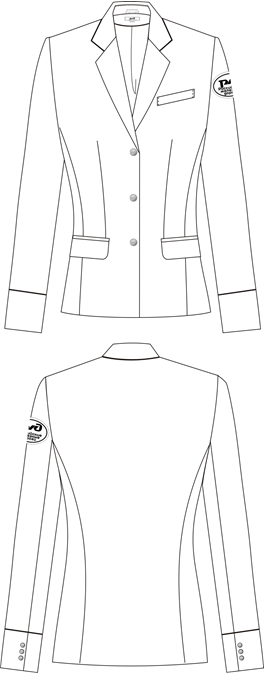 Нормативные документы, согласно которым установлены требованияТУ 8554-002- 1124323-2009 «Одежда форменная для работников ОАО «РЖД». Костюм форменный женский для билетных кассиров»Жакет (пиджак) женскийТехнические и функциональные характеристики товараТУ 8554-002- 1124323-2009 «Одежда форменная для работников ОАО «РЖД». Костюм форменный женский для билетных кассиров».- из полушерстяной костюмной ткани серого цвета;- полуприлегающего силуэта, с центральной бортовой застежкой на три прорезные петли и три форменные пуговицы;- спинка с отрезными боковыми частями;- полочки с вытачками в области талии и отрезными боковыми частями;- полочки с прорезными боковыми карманами в «рамку» с клапанами;- на левой полочке верхний нагрудный прорезной карман с «листочкой»;- рукава втачные двухшовные с отрезной манжетой;- в шов притачивания манжеты к рукаву вставлен кант из отделочной ткани красного цвета;- манжеты со шлицей и тремя пуговицами;- на левом рукаве в верхней части – нарукавный знак принадлежности к ОАО «РЖД»; - воротник открытый отложной с лацканами;- по отлету и концам воротника вставлен кант из отделочной ткани красного цвета;- жакет на подкладке притачной по линии низа.Характеристика ткани:Основная ткань костюмная серого цвета состав: 70% шерсть, 30 % ПЭ.Жакет (пиджак) женскийТребования к безопасности товара Товар должен соответствовать требованиям санитарно-эпидемиологической, гигиенической безопасности, согласно действующему законодательству и требованиям технического регламента таможенного союза ТР ТС 017/2011 «О безопасности продукции легкой промышленности» от 09.12.2011 г. №876.Товар должен быть изготовлен из материалов, безопасных для здоровья, не должен оказывать раздражающего и токсического действия на организм работающего.Жакет (пиджак) женскийТребования к качеству товара Товар по своему качеству должен соответствовать требованиям соответствующих государственных стандартов (ГОСТ), техническим условиям (ТУ).Товар должен отвечать требованиям действующего санитарного законодательства.Товар должен быть надлежащего качества, без разрывов, разрезов, механических повреждений.Жакет (пиджак) женскийТребования к упаковке, отгрузке товараИзделие складывается и упаковывается в полиэтиленовый пакет. Товар должен отгружаться в таре и упаковке, обеспечивающей при надлежащем обращении с грузом его сохранность при транспортировке.Жакет (пиджак) женскийСведения о возможности предоставить эквивалентные товары. Параметры эквивалентностиНе требуетсяЖакет (пиджак) женскийИные требования связанные с определением соответствия поставляемого товара потребностям заказчика Не требуетсяЖилет женский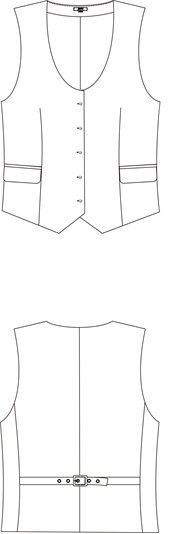 Нормативные документы, согласно которым установлены требованияТУ 8554-002-01124323-2009 «Одежда форменная для работников ОАО «РЖД». Костюм форменный женский для билетных кассиров».Товар по своему качеству должен соответствовать требованиям соответствующих государственных стандартов (ГОСТ), техническим условиям (ТУ)Жилет женскийТехнические и функциональные характеристики товараТУ 8554-002-01124323-2009 «Одежда форменная для работников ОАО «РЖД». Костюм форменный женский для билетных кассиров».- из полушерстяной костюмной ткани красного цвета;- жилет полуприлегающего силуэта, с центральной бортовой застежкой на пять прорезных петель и пять пуговиц;- полочки жилета с нагрудными вытачками от линии низа;- полочки с прорезными боковыми карманами в «рамку» с клапанами; - спинка со средним швом и отрезными бочками;- на спинке на уровне линии талии расположен хлястик (из двух частей) с пряжкой и блочками;- спинка и боковые части полочек на подкладке;- борта обработаны подбортами из основной ткани; горловина спинки – обтачкой из основной ткани.Характеристика ткани:Основная ткань костюмная красного цвета, состав: 70% шерсть, 30 % ПЭ.Жилет женскийТребования к безопасности товара Товар должен соответствовать требованиям санитарно-эпидемиологической, гигиенической безопасности, согласно действующему законодательству и требованиям технического регламента таможенного союза ТР ТС 017/2011 «О безопасности продукции легкой промышленности» от 09.12.2011 г. №876.Товар должен быть изготовлен из материалов, безопасных для здоровья, не должен оказывать раздражающего и токсического действия на организм работающего.Жилет женскийТребования к качеству товара Товар по своему качеству должен соответствовать требованиям соответствующих государственных стандартов (ГОСТ), техническим условиям (ТУ).Товар должен отвечать требованиям действующего санитарного законодательства.Товар должен быть надлежащего качества, без разрывов, разрезов, механических повреждений.Жилет женскийТребования к упаковке, отгрузке товараИзделие складывается и упаковывается в полиэтиленовый пакет. Товар должен отгружаться в таре и упаковке, обеспечивающей при надлежащем обращении с грузом его сохранность при транспортировке.Жилет женскийСведения о возможности предоставить эквивалентные товары. Параметры эквивалентностиНе требуетсяЖилет женскийИные требования связанные с определением соответствия поставляемого товара потребностям заказчика Не требуетсяЮбка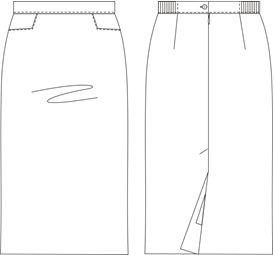 Нормативные документы, согласно которым установлены требованияТУ 8554-002-01124323-2009 «Одежда форменная для работников ОАО «РЖД». Костюм форменный женский для билетных кассиров».ЮбкаТехнические и функциональные характеристики товараТУ 8554-002-01124323-2009 «Одежда форменная для работников ОАО «РЖД». Костюм форменный женский для билетных кассиров».- из полушерстяной костюмной ткани серого цвета;- юбка прямая классическая, на подкладке, с притачным поясом;- заднее полотнище юбки с двумя вытачками, со средним швом, заканчивающимся отлетной шлицей, с застежкой «молния» в среднем шве; - переднее полотнище юбки с фигурными подрезными боковыми карманами, входящими в шов притачивания пояса и в боковые швы;- пояс притачной цельнокроеный, застегивающийся сзади на петлю и пуговицу;- от бокового шва до вытачек задних половинок проложена эластичная тесьма;- подкладка юбки отлетная по низу;- по краю карманов и поясу проложена строчка шир. 0,1 см.Характеристика ткани:Основная ткань костюмная серого цвета, состав: 70% шерсть, 30 % ПЭ.ЮбкаТребования к безопасности товара Товар должен соответствовать требованиям санитарно-эпидемиологической, гигиенической безопасности, согласно действующему законодательству и требованиям технического регламента таможенного союза ТР ТС 017/2011 «О безопасности продукции легкой промышленности» от 09.12.2011 г. №876.Товар должен быть изготовлен из материалов, безопасных для здоровья, не должен оказывать раздражающего и токсического действия на организм работающего.ЮбкаТребования к качеству товара Товар по своему качеству должен соответствовать требованиям соответствующих государственных стандартов (ГОСТ), техническим условиям (ТУ).Товар должен отвечать требованиям действующего санитарного законодательства.Товар должен быть надлежащего качества, без разрывов, разрезов, механических повреждений.ЮбкаТребования к упаковке, отгрузке товараИзделие складывается и упаковывается в полиэтиленовый пакет. Товар должен отгружаться в таре и упаковке, обеспечивающей при надлежащем обращении с грузом его сохранность при транспортировке.ЮбкаСведения о возможности предоставить эквивалентные товары. Параметры эквивалентностиНе требуетсяЮбкаИные требования связанные с определением соответствия поставляемого товара потребностям заказчика Не требуетсяШарф форменный шейный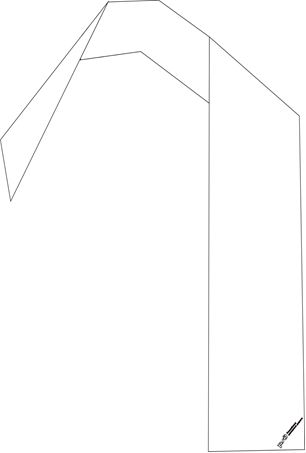 Нормативные документы, согласно которым установлены требованияТУ 8379-016-01124323-2009 «Аксессуары для форменной одежды для работников ОАО «РЖД». Шарфы форменные женские из шелковых тканей».Шарф форменный шейныйТехнические и функциональные характеристики товараТУ 8379-016-01124323-2009 «Аксессуары для форменной одежды для работников ОАО «РЖД». Шарфы форменные женские из шелковых тканей».- шарф шелковый прямоугольной формы, обтачной со всех сторон; - основной цвет шарфа – светло-серый с красными и серыми полосками;- в нижней части шарфа - логотип РЖД. Шарф форменный шейныйТребования к безопасности товара Товар должен соответствовать требованиям санитарно-эпидемиологической, гигиенической безопасности, согласно действующему законодательству и требованиям технического регламента таможенного союза ТР ТС 017/2011 «О безопасности продукции легкой промышленности» от 09.12.2011 г. №876.Товар должен быть изготовлен из материалов, безопасных для здоровья, не должен оказывать раздражающего и токсического действия на организм работающего.Шарф форменный шейныйТребования к качеству товара Товар по своему качеству должен соответствовать требованиям соответствующих государственных стандартов (ГОСТ), техническим условиям (ТУ).Товар должен отвечать требованиям действующего санитарного законодательства.Товар должен быть надлежащего качества, без разрывов, разрезов, механических повреждений.Шарф форменный шейныйТребования к упаковке, отгрузке товараИзделие складывается и упаковывается в полиэтиленовый пакет. Товар должен отгружаться в таре и упаковке, обеспечивающей при надлежащем обращении с грузом его сохранность при транспортировке.Шарф форменный шейныйСведения о возможности предоставить эквивалентные товары. Параметры эквивалентностиНе требуетсяШарф форменный шейныйИные требования связанные с определением соответствия поставляемого товара потребностям заказчика Не требуетсяБлузка форменная  голубого цвета с длинным рукавом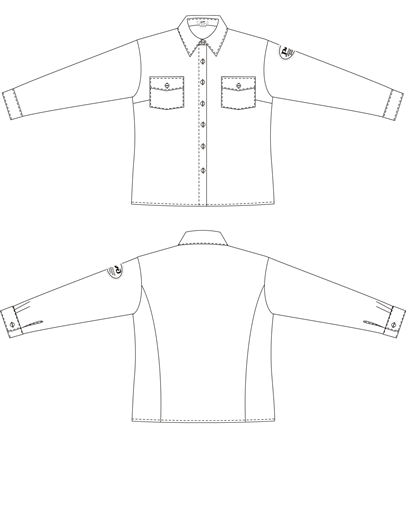 Нормативные документы, согласно которым установлены требованияТУ 8559-010-01124323-2009 «Одежда форменная для работников ОАО «РЖД». Блузки форменные».Блузка форменная  голубого цвета с длинным рукавомТехнические и функциональные характеристики товараТУ 8559-010-01124323-2009 «Одежда форменная для работников ОАО «РЖД». Блузки форменные».- силуэт полуприлегающий; - на полочках нагрудные вытачки из бокового шва;- нагрудные карманы с клапаном, клапан пристегивается пуговицей;- застежка центральная бортовая на семь пуговиц и петель;- спинка с отрезными бочками; - рукав длинный рубашечный на манжетах; - манжеты прямоугольные со скошенным углом, застегиваются на одну петлю и пуговицу;- шлица рукава окантована обтачкой;- по шву притачивания манжеты заложено две складки;- на левом рукаве в верхней части – вышитый шеврон (нарукавный знак принадлежности к ОАО «РЖД» на костюме и блузке); - воротник – отложной с отрезной стойкой; - по воротнику и манжетам, шву втачивания рукава проложена отделочная строчка 0,1 см.Характеристика ткани:Основная ткань сорочечная (смесовая) голубого цвета, состав: 80% хлопок, 20 % ПЭ.Блузка форменная  голубого цвета с длинным рукавомТребования к безопасности товара Товар должен соответствовать требованиям санитарно-эпидемиологической, гигиенической безопасности, согласно действующему законодательству и требованиям технического регламента таможенного союза ТР ТС 017/2011 «О безопасности продукции легкой промышленности» от 09.12.2011 г. №876.Товар должен быть изготовлен из материалов, безопасных для здоровья, не должен оказывать раздражающего и токсического действия на организм работающего.Блузка форменная  голубого цвета с длинным рукавомТребования к качеству товара Товар по своему качеству должен соответствовать требованиям соответствующих государственных стандартов (ГОСТ), техническим условиям (ТУ).Товар должен отвечать требованиям действующего санитарного законодательства.Товар должен быть надлежащего качества, без разрывов, разрезов, механических повреждений.Блузка форменная  голубого цвета с длинным рукавомТребования к упаковке, отгрузке товараИзделие складывается и упаковывается в полиэтиленовый пакет. Товар должен отгружаться в таре и упаковке, обеспечивающей при надлежащем обращении с грузом его сохранность при транспортировке.Блузка форменная  голубого цвета с длинным рукавомСведения о возможности предоставить эквивалентные товары. Параметры эквивалентностиНе требуетсяБлузка форменная  голубого цвета с длинным рукавомИные требования связанные с определением соответствия поставляемого товара потребностям заказчика Не требуетсяБлузка форменная  голубого цвета с коротким рукавом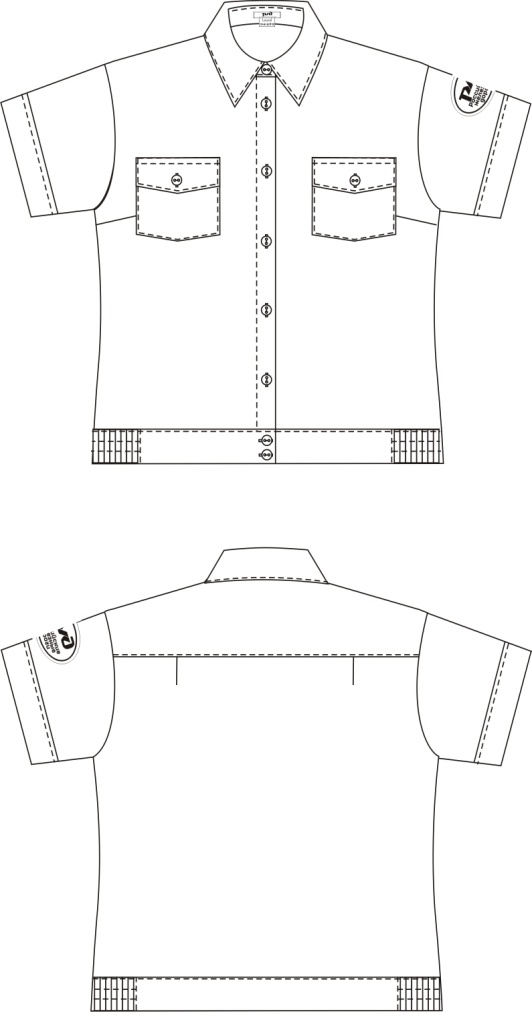 Нормативные документы, согласно которым установлены требованияТУ 8559-010-01124323-2009 «Одежда форменная для работников ОАО «РЖД». Блузки форменные»Блузка форменная  голубого цвета с коротким рукавомТехнические и функциональные характеристики товараТУ 8559-010-01124323-2009 «Одежда форменная для работников ОАО «РЖД». Блузки форменные»- из голубой сорочечной ткани;- блузка прямого силуэта, рельефные швы по переду и спинке;- центральная бортовая застежка на 8 пуговиц;-на полочках нагрудные вытачки из бокового шва и нагрудные карманы с клапаном, застегивающимся на одну пуговицу;- спинка с отрезной кокеткой, под кокеткой мягкие складки в области лопаток;-  рукав короткий рубашечный, манжета цельнокроеная; - воротник отложной с отрезной стойкой; - низ блузки на притачном поясе, по бокам собран на регулируемую эластичную тесьму- на левом рукаве настрочен нарукавный знак принадлежности к ОАО «РЖД» Характеристика ткани:Основная ткань сорочечная (смесовая) голубого цвета, состав: 80% хлопок, 20 % ПЭ. Блузка форменная  голубого цвета с коротким рукавомТребования к безопасности товара Товар должен соответствовать требованиям санитарно-эпидемиологической, гигиенической безопасности, согласно действующему законодательству и требованиям технического регламента таможенного союза ТР ТС 017/2011 «О безопасности продукции легкой промышленности» от 09.12.2011 г. №876.Товар должен быть изготовлен из материалов, безопасных для здоровья, не должен оказывать раздражающего и токсического действия на организм работающего.Блузка форменная  голубого цвета с коротким рукавомТребования к качеству товара Товар по своему качеству должен соответствовать требованиям соответствующих государственных стандартов (ГОСТ), техническим условиям (ТУ).Товар должен отвечать требованиям действующего санитарного законодательства.Товар должен быть надлежащего качества, без разрывов, разрезов, механических повреждений.Блузка форменная  голубого цвета с коротким рукавомТребования к упаковке, отгрузке товараИзделие складывается и упаковывается в полиэтиленовый пакет. Товар должен отгружаться в таре и упаковке, обеспечивающей при надлежащем обращении с грузом его сохранность при транспортировке.Блузка форменная  голубого цвета с коротким рукавомСведения о возможности предоставить эквивалентные товары. Параметры эквивалентностиНе требуетсяБлузка форменная  голубого цвета с коротким рукавомИные требования связанные с определением соответствия поставляемого товара потребностям заказчика Не требуетсяСорочка форменная голубого цвета мужская с длинными рукавом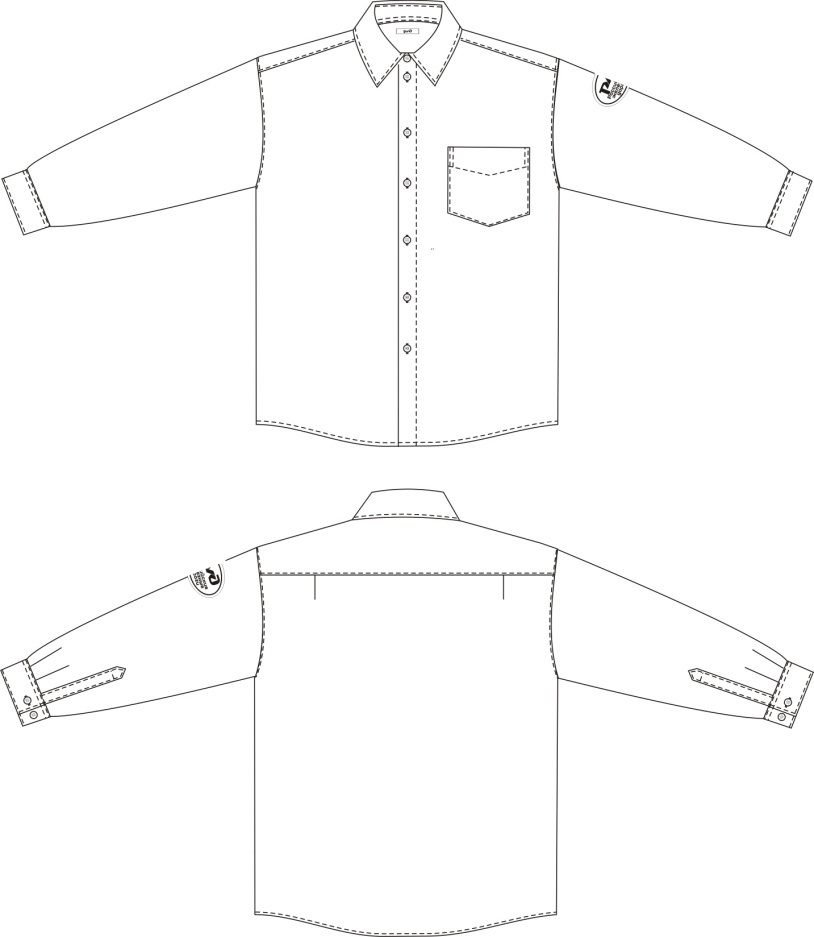 Нормативные документы, согласно которым установлены требованияТУ 8559-009-01124323-2009) «Одежда форменная для работников ОАО «РЖД». Сорочки форменные»Сорочка форменная голубого цвета мужская с длинными рукавомТехнические и функциональные характеристики товараТУ 8559-009-01124323-2009) «Одежда форменная для работников ОАО «РЖД». Сорочки форменные»- из голубой сорочечной ткани;- прямого силуэта с центральной бортовой застежкой до низа на семь пуговиц, одна - на стойке воротника, шесть - на полочке;- воротник отложной, с отрезной стойкой, обработанный методом прямого дублирования, углы воротника острые;- на левой полочке верхний накладной карман с фигурной обтачкой;- левая полочка обработана планкой;- спинка с кокеткой, по шву притачивания кокетки к спинке заложены две мягкие складки;- рукава длинные рубашечные двухшовные с манжетами, манжеты прямоугольные, застегиваются на 1 пуговицу и петлю (1 пуговица - регулировочная), шлица рукава обработана планкой, по шву притачивания манжеты заложены 2 складки;- манжеты прямоугольные, застегиваются на 1 пуговицу и петлю;- на левом рукаве в верхней части – нарукавный знак принадлежности к ОАО «РЖД» Характеристика ткани:Основная ткань сорочечная (смесовая) голубого цвета, состав: 80% хлопок, 20 % ПЭ.Сорочка форменная голубого цвета мужская с длинными рукавомТребования к безопасности товара Товар должен быть изготовлен из материалов, безопасных для здоровья, не должен оказывать раздражающего и токсического действия на организм работающего.Сорочка форменная голубого цвета мужская с длинными рукавомТребования к качеству товара Товар по своему качеству должен соответствовать требованиям соответствующих государственных стандартов (ГОСТ), техническим условиям (ТУ).Товар должен отвечать требованиям действующего санитарного законодательства.Товар должен быть надлежащего качества, без разрывов, разрезов, механических повреждений.Сорочка форменная голубого цвета мужская с длинными рукавомТребования к упаковке, отгрузке товараИзделие складывается и упаковывается в полиэтиленовый пакет. Товар должен отгружаться в таре и упаковке, обеспечивающей при надлежащем обращении с грузом его сохранность при транспортировке.Сорочка форменная голубого цвета мужская с длинными рукавомСведения о возможности предоставить эквивалентные товары. Параметры эквивалентностиНе требуетсяСорочка форменная голубого цвета мужская с длинными рукавомИные требования связанные с определением соответствия поставляемого товара потребностям заказчика Не требуетсяКуртка форменная мужская утепленная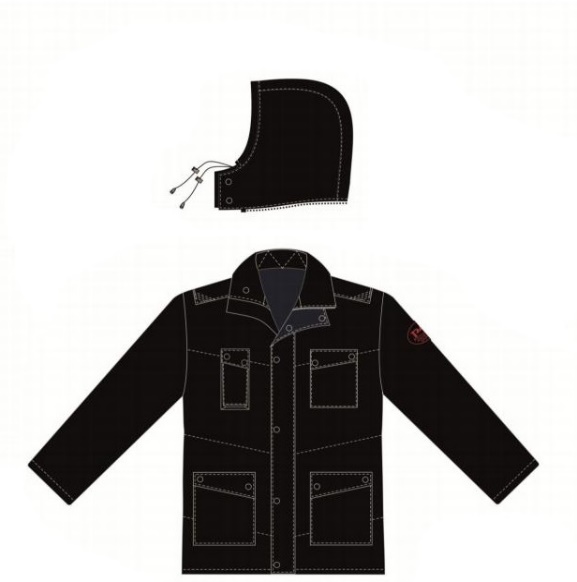 Нормативные документы, согласно которым установлены требованияТУ 8550-005-01124323-2009) (5501)«Одежда форменная для работников ОАО «РЖД». Куртка форменная мужская утепленная»Куртка форменная мужская утепленнаяТехнические и функциональные характеристики товараТУ 8550-005-01124323-2009) (5501)«Одежда форменная для работников ОАО «РЖД». Куртка форменная мужская утепленная»- из плащевой ткани черного цвета;- силуэт прямой;- застежка центральная бортовая на молнию закрыта ветрозащитной планкой, которая фиксируется на шесть кнопок;- спинка цельнокроеная;- полочка с нагрудными и нижними карманами с клапанами, застегивающимися на две кнопки (правый нагрудный карман удлиненный и объемный).- рукава рубашечного покроя одношовные; - воротник – стойка;- съемный утепленный капюшон состоит из двух боковых и одной центральной частей, по лицевому вырезу капюшона втачана кулиса с продернутым в нее шнуром с фиксаторами и наконечниками. Застегивается капюшон на две кнопки, пристегивается к горловине куртки при помощи молнии. - полочки и спинки соединены с утеплителем с помощью фигурной стежки. В куртке используется дополнительная пристегивающаяся утепленная подкладка, которая крепится к подбортам с помощи молнии;- рукава пристегивающейся утепленной подкладки с трикотажными напульсниками крепится к рукавам изделия с помощью пуговиц и навесных петель;Куртка форменная мужская утепленнаяТребования к безопасности товара Товар должен соответствовать требованиям санитарно-эпидемиологической, гигиенической безопасности, согласно действующему законодательству и требованиям технического регламента таможенного союза ТР ТС 019/2011 «О безопасности средств индивидуальной защиты» от 09.12.2011 г. №878.Товар должен быть изготовлен из материалов, безопасных для здоровья, не должен оказывать раздражающего и токсического действия на организм работающего.Куртка форменная мужская утепленнаяТребования к качеству товара Товар по своему качеству должен соответствовать требованиям соответствующих государственных стандартов (ГОСТ), техническим условиям (ТУ).Товар должен отвечать требованиям действующего санитарного законодательства.Товар должен быть надлежащего качества, без разрывов, разрезов, механических повреждений.Куртка форменная мужская утепленнаяТребования к упаковке, отгрузке товараИзделие складывается и упаковывается в полиэтиленовый пакет. Товар должен отгружаться в таре и упаковке, обеспечивающей при надлежащем обращении с грузом его сохранность при транспортировке.Куртка форменная мужская утепленнаяСведения о возможности предоставить эквивалентные товары. Параметры эквивалентностиНе требуетсяКуртка форменная мужская утепленнаяИные требования связанные с определением соответствия поставляемого товара потребностям заказчика Не требуетсяКостюм форменный мужской состоит из куртки и брюк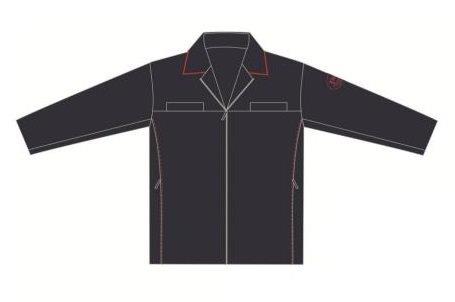 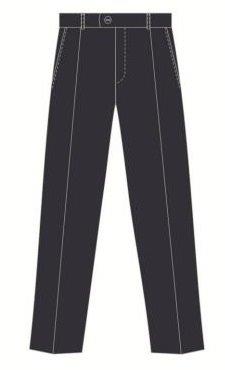 Нормативные документы, согласно которым установлены требованияКуртка и брюки (ТУ 8554-003-01124323-2009)«Одежда форменная для работников ОАО «РЖД». Костюм форменный мужской для проводников пассажирских вагонов».Костюм форменный мужской состоит из куртки и брюкТехнические и функциональные характеристики товараКуртка и брюки (ТУ 8554-003-01124323-2009)«Одежда форменная для работников ОАО «РЖД». Костюм форменный мужской для проводников пассажирских вагонов».Куртка:- из полушерстяной ткани серого цвета с центральной бортовой застежкой на тесьму – молнию; - спинка со средним швом, с боковыми рельефными швами, выходящими из пройм, с вытачками из проймы в области лопаток, боковой шов смещен в сторону спинки;- полочки с притачными кокетками, с вертикальными швами, выходящими из пройм;- по рельефам проложена отделочная строчка контрастного цвета шириной 0,6 см;- в швах обрабатываются боковые карманы, застегивающиеся на тесьму – «молнию»;- в швах притачивания кокеток обрабатываются карманы – «листочки» с настрочными концами;- рукав втачной двухшовный с вытачкой по центру оката;- на левом рукаве настрочен нарукавный знак принадлежности к ОАО «РЖД» (ТУ 8151-042-00083262-2009);- воротник отложной;- по отлету и концам воротника втачан кант из отделочной ткани шириной 2,5 мм красного цвета;- на полочках подкладки обработаны внутренние карманы «в рамку»;- обтачки кармана выполнены из основной ткани и входят в шов притачивания подборта;- подкладка по низу изделия притачная.Брюки:- из полушерстяной ткани серого цвета;- брюки прямые с притачным поясом, с шестью шлевками, с застежкой «гульфик» в среднем шве на тесьму «молния»;- брюки с боковыми карманами, обработанными в отрезной части передних половинок, на подкладке, со складками по шву притачивания пояса; - на задней правой половинке прорезной карман с листочкой, затегивающийся на прорезную петлю и пуговицу.Костюм форменный мужской состоит из куртки и брюкТребования к безопасности товара Товар должен соответствовать требованиям санитарно-эпидемиологической, гигиенической безопасности, согласно действующему законодательству и требованиям технического регламента таможенного союза ТР ТС 019/2011 «О безопасности средств индивидуальной защиты» от 09.12.2011 г. №878.Товар должен быть изготовлен из материалов, безопасных для здоровья, не должен оказывать раздражающего и токсического действия на организм работающего.Костюм форменный мужской состоит из куртки и брюкТребования к качеству товара Товар по своему качеству должен соответствовать требованиям соответствующих государственных стандартов (ГОСТ), техническим условиям (ТУ).Товар должен отвечать требованиям действующего санитарного законодательства.Товар должен быть надлежащего качества, без разрывов, разрезов, механических повреждений.Костюм форменный мужской состоит из куртки и брюкТребования к упаковке, отгрузке товараИзделие складывается и упаковывается в полиэтиленовый пакет. Товар должен отгружаться в таре и упаковке, обеспечивающей при надлежащем обращении с грузом его сохранность при транспортировке.Костюм форменный мужской состоит из куртки и брюкСведения о возможности предоставить эквивалентные товары. Параметры эквивалентностиНе требуетсяКостюм форменный мужской состоит из куртки и брюкИные требования связанные с определением соответствия поставляемого товара потребностям заказчика Не требуетсяПальто женское утепленное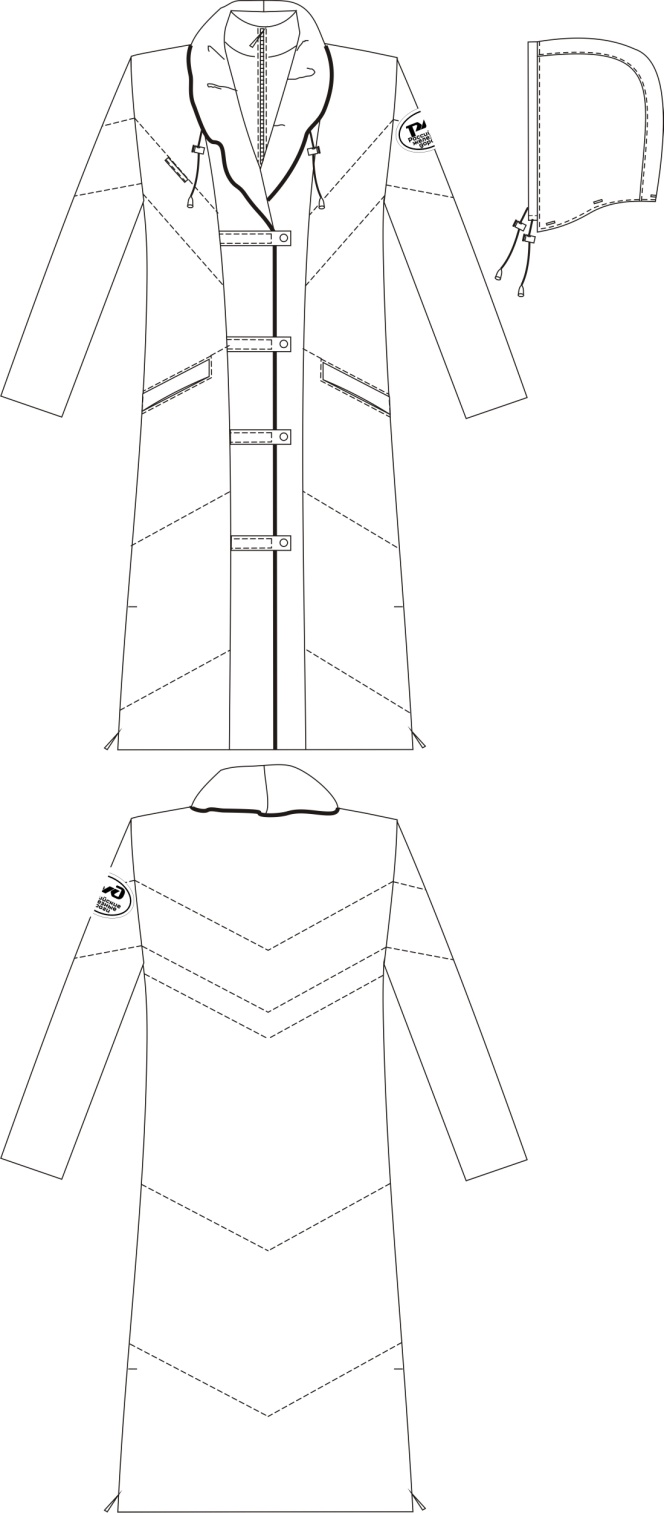 Нормативные документы, согласно которым установлены требованияТУ 8551-006-01124323-2009 «Одежда форменная для работников ОАО «РЖД». Пальто форменное женское утепленное»Пальто женское утепленноеТехнические и функциональные характеристики товараТУ 8551-006-01124323-2009 «Одежда форменная для работников ОАО «РЖД». Пальто форменное женское утепленное»- силуэт прямой; - на полочках боковые прорезные карманы с листочкой, застегивающиеся на молнию; - застежка центральная бортовая на молнию и четыре кнопки; - спинка цельнокроеная;- в боковых швах снизу шлицы с застежкой «молния»;- рукав втачной одношовный; - к подкладке рукава пришиты трикотажные напульсники;- внутренний воротник -стойка, внешний - шалька с красным кантом;- капюшон съемный;- на полочке, спинке и рукавах выполнена декоративная стежка.Характеристика ткани:Основная ткань:  плащевая черного цветаРазмер и рост: ассорти.зимнее для 1,Пальто женское утепленноеТребования к безопасности товара Товар должен соответствовать требованиям санитарно-эпидемиологической, гигиенической безопасности, согласно действующему законодательству и требованиям технического регламента таможенного союза ТР ТС 019/2011 «О безопасности средств индивидуальной защиты» от 09.12.2011 г. №878.Товар должен быть изготовлен из материалов, безопасных для здоровья, не должен оказывать раздражающего и токсического действия на организм работающего.Пальто женское утепленноеТребования к качеству товара Товар по своему качеству должен соответствовать требованиям соответствующих государственных стандартов (ГОСТ), техническим условиям (ТУ).Товар должен отвечать требованиям действующего санитарного законодательства.Товар должен быть надлежащего качества, без разрывов, разрезов, механических повреждений.Пальто женское утепленноеТребования к упаковке, отгрузке товараИзделие складывается и упаковывается в полиэтиленовый пакет. Товар должен отгружаться в таре и упаковке, обеспечивающей при надлежащем обращении с грузом его сохранность при транспортировке.Пальто женское утепленноеСведения о возможности предоставить эквивалентные товары. Параметры эквивалентностиНе требуетсяПальто женское утепленноеИные требования связанные с определением соответствия поставляемого товара потребностям заказчика Не требуется3. Требования к результатам3. Требования к результатам3. Требования к результатамТовар должен быть поставлен в полном объеме, в установленный срок и соответствовать документации и требованиям, предъявляемым договором. Товар должен соответствовать Техническим условиям по внешнему виду, комплектности, правильности маркировки, соответствию применяемых тканей, материалов и фурнитуры, соответствию линейных размеров изделия, симметричности форм.Товар должен быть поставлен в полном объеме, в установленный срок и соответствовать документации и требованиям, предъявляемым договором. Товар должен соответствовать Техническим условиям по внешнему виду, комплектности, правильности маркировки, соответствию применяемых тканей, материалов и фурнитуры, соответствию линейных размеров изделия, симметричности форм.Товар должен быть поставлен в полном объеме, в установленный срок и соответствовать документации и требованиям, предъявляемым договором. Товар должен соответствовать Техническим условиям по внешнему виду, комплектности, правильности маркировки, соответствию применяемых тканей, материалов и фурнитуры, соответствию линейных размеров изделия, симметричности форм.4. Место, условия и порядок поставки товаров4. Место, условия и порядок поставки товаров4. Место, условия и порядок поставки товаровМесто поставки товаров394043, г. Воронеж, ул. Ленина, д.104 Б.394043, г. Воронеж, ул. Ленина, д.104 Б.Условия поставки товаровДоставка Товара, его отгрузка и  размещение  производится силами Поставщика  или за счет Поставщика третьими лицами.Доставка Товара, его отгрузка и  размещение  производится силами Поставщика  или за счет Поставщика третьими лицами.Сроки поставки товаровТовар должен быть поставлен в срок до 27.11.2017 г. Товар должен быть поставлен в срок до 27.11.2017 г. 5. Форма, сроки и порядок оплаты5. Форма, сроки и порядок оплаты5. Форма, сроки и порядок оплатыФорма оплатыОплата осуществляется в безналичной форме путем перечисления средств на счет контрагента.Оплата осуществляется в безналичной форме путем перечисления средств на счет контрагента.АвансированиеАвансирование не предусмотрено.Авансирование не предусмотрено.Срок и порядок оплатыОплата поставленного товара производится Покупателем на основании полного комплекта документов, необходимого для осуществления платежа и подтверждающего поставку товара (счет, счет-фактура, товарная накладная формы Торг-12, а также других документов, предусмотренных Договором) в течение 45 (сорока пяти) календарных дней с момента его получения путем безналичных перечислений денежных средств на расчетный счет Поставщика. В случае, если победитель аукциона (лицо, с которым по итогам аукциона принято решение о заключении договора в установленном настоящей документацией порядке) является субъектом малого и среднего предпринимательства в соответствии с постановлением Правительства Российской Федерации от 11 декабря 2014 г. № 1352 «Об особенностях участия субъектов малого и среднего предпринимательства в закупках товаров, работ, услуг отдельными видами юридических лиц» срок оплаты поставленных товаров (выполненных работ, оказанных услуг) по договору (отдельному этапу договора), заключенному по результатам закупки с субъектом малого и среднего предпринимательства, должен составлять не более 30 календарных дней со дня подписания заказчиком документа о приемке товара (выполнении работы, оказании услуги) по договору (отдельному этапу договора).В случае если победителем аукциона признан участник закупки, на стороне которого выступает несколько физических или юридических лиц, указанный срок оплаты применяется при условии, что все лица, выступающие на стороне победителя являются субъектами малого и среднего предпринимательства в соответствии с постановлением Правительства Российской Федерации от 11 декабря 2014 г. № 1352.Оплата поставленного товара производится Покупателем на основании полного комплекта документов, необходимого для осуществления платежа и подтверждающего поставку товара (счет, счет-фактура, товарная накладная формы Торг-12, а также других документов, предусмотренных Договором) в течение 45 (сорока пяти) календарных дней с момента его получения путем безналичных перечислений денежных средств на расчетный счет Поставщика. В случае, если победитель аукциона (лицо, с которым по итогам аукциона принято решение о заключении договора в установленном настоящей документацией порядке) является субъектом малого и среднего предпринимательства в соответствии с постановлением Правительства Российской Федерации от 11 декабря 2014 г. № 1352 «Об особенностях участия субъектов малого и среднего предпринимательства в закупках товаров, работ, услуг отдельными видами юридических лиц» срок оплаты поставленных товаров (выполненных работ, оказанных услуг) по договору (отдельному этапу договора), заключенному по результатам закупки с субъектом малого и среднего предпринимательства, должен составлять не более 30 календарных дней со дня подписания заказчиком документа о приемке товара (выполнении работы, оказании услуги) по договору (отдельному этапу договора).В случае если победителем аукциона признан участник закупки, на стороне которого выступает несколько физических или юридических лиц, указанный срок оплаты применяется при условии, что все лица, выступающие на стороне победителя являются субъектами малого и среднего предпринимательства в соответствии с постановлением Правительства Российской Федерации от 11 декабря 2014 г. № 1352.6. Документы, предоставляемые в подтверждение соответствия предлагаемых участником товаров, работ, услуг6. Документы, предоставляемые в подтверждение соответствия предлагаемых участником товаров, работ, услуг6. Документы, предоставляемые в подтверждение соответствия предлагаемых участником товаров, работ, услугПредоставление документов в подтверждение соответствия предлагаемых участником товаров не требуется.Предоставление документов в подтверждение соответствия предлагаемых участником товаров не требуется.Предоставление документов в подтверждение соответствия предлагаемых участником товаров не требуется.7. Расчет стоимости товаров, работ, услуг за единицу7. Расчет стоимости товаров, работ, услуг за единицу7. Расчет стоимости товаров, работ, услуг за единицуСтоимость каждого наименования товаров, работ, услуг за единицу без учета НДС подлежит снижению от начальной пропорционально снижению начальной (максимальной) цены договора (цены лота) без учета НДС, полученному по итогам проведения аукциона;Стоимость каждого наименования товаров, работ, услуг за единицу без учета НДС подлежит снижению от начальной пропорционально снижению начальной (максимальной) цены договора (цены лота) без учета НДС, полученному по итогам проведения аукциона;Стоимость каждого наименования товаров, работ, услуг за единицу без учета НДС подлежит снижению от начальной пропорционально снижению начальной (максимальной) цены договора (цены лота) без учета НДС, полученному по итогам проведения аукциона;Приложение № 4к аукционной документации Наименование предложенных товаров, их количество (объем)Наименование предложенных товаров, их количество (объем)Наименование предложенных товаров, их количество (объем)Наименование предложенных товаров, их количество (объем)Наименование предложенных товаров, их количество (объем)Наименование предложенных товаров, их количество (объем)Наименование предложенных товаров, их количество (объем)Наименование предложенных товаров, их количество (объем)Наименование товараЕд.изм.Ед.изм.Ед.изм.Ед.изм.Количество (объем)Количество (объем)Количество (объем)Указать наименование товара с указанием марки, модели, названияУказать ед. изм. согласно ОКЕИУказать ед. изм. согласно ОКЕИУказать ед. изм. согласно ОКЕИУказать ед. изм. согласно ОКЕИУказать количество (объем) согласно единицам измеренияУказать количество (объем) согласно единицам измеренияУказать количество (объем) согласно единицам измеренияПорядок формирования предложенной цены«_________ (указать наименование участника) настоящим подтверждает, что согласен с порядком формирования цены договора (цены лота), указанным в техническом задании документации.«_________ (указать наименование участника) настоящим подтверждает, что согласен с порядком формирования цены договора (цены лота), указанным в техническом задании документации.«_________ (указать наименование участника) настоящим подтверждает, что согласен с порядком формирования цены договора (цены лота), указанным в техническом задании документации.«_________ (указать наименование участника) настоящим подтверждает, что согласен с порядком формирования цены договора (цены лота), указанным в техническом задании документации.«_________ (указать наименование участника) настоящим подтверждает, что согласен с порядком формирования цены договора (цены лота), указанным в техническом задании документации.«_________ (указать наименование участника) настоящим подтверждает, что согласен с порядком формирования цены договора (цены лота), указанным в техническом задании документации.«_________ (указать наименование участника) настоящим подтверждает, что согласен с порядком формирования цены договора (цены лота), указанным в техническом задании документации.Характеристики предлагаемых товаров Характеристики предлагаемых товаров Характеристики предлагаемых товаров Характеристики предлагаемых товаров Характеристики предлагаемых товаров Характеристики предлагаемых товаров Характеристики предлагаемых товаров Характеристики предлагаемых товаров Указать наименование товара с указанием марки, модели, названия.В случае если товар является эквивалентным указать слово «эквивалент», а в характеристиках товаров в обязательном порядке указать конкретные характеристики и их значения, соответствующие требованиям технического задания документации  (указывается, если в техническом задании документации предусмотрена возможность предоставления эквивалентных товаров)Нормативные документы, согласно которым установлены требованияНормативные документы, согласно которым установлены требованияКолонка включается в случае, если заказчиком в техническом задании указаны документы, применяемые в национальной системе стандартизации.Участник должен указать наименование и реквизиты регламентов, иных документов, применяемых в национальной системе стандартизации, которым соответствует предложенный товар,  в соответствии с требованиями технического задания документации.Участник вместо перечисления нормативных документов вправе указать: «_________ (указать наименование участника) настоящим подтверждает, что предлагаемый товар соответствует требованиям нормативных документов, указанных в техническом задании документации.».Колонка включается в случае, если заказчиком в техническом задании указаны документы, применяемые в национальной системе стандартизации.Участник должен указать наименование и реквизиты регламентов, иных документов, применяемых в национальной системе стандартизации, которым соответствует предложенный товар,  в соответствии с требованиями технического задания документации.Участник вместо перечисления нормативных документов вправе указать: «_________ (указать наименование участника) настоящим подтверждает, что предлагаемый товар соответствует требованиям нормативных документов, указанных в техническом задании документации.».Колонка включается в случае, если заказчиком в техническом задании указаны документы, применяемые в национальной системе стандартизации.Участник должен указать наименование и реквизиты регламентов, иных документов, применяемых в национальной системе стандартизации, которым соответствует предложенный товар,  в соответствии с требованиями технического задания документации.Участник вместо перечисления нормативных документов вправе указать: «_________ (указать наименование участника) настоящим подтверждает, что предлагаемый товар соответствует требованиям нормативных документов, указанных в техническом задании документации.».Колонка включается в случае, если заказчиком в техническом задании указаны документы, применяемые в национальной системе стандартизации.Участник должен указать наименование и реквизиты регламентов, иных документов, применяемых в национальной системе стандартизации, которым соответствует предложенный товар,  в соответствии с требованиями технического задания документации.Участник вместо перечисления нормативных документов вправе указать: «_________ (указать наименование участника) настоящим подтверждает, что предлагаемый товар соответствует требованиям нормативных документов, указанных в техническом задании документации.».Колонка включается в случае, если заказчиком в техническом задании указаны документы, применяемые в национальной системе стандартизации.Участник должен указать наименование и реквизиты регламентов, иных документов, применяемых в национальной системе стандартизации, которым соответствует предложенный товар,  в соответствии с требованиями технического задания документации.Участник вместо перечисления нормативных документов вправе указать: «_________ (указать наименование участника) настоящим подтверждает, что предлагаемый товар соответствует требованиям нормативных документов, указанных в техническом задании документации.».Указать наименование товара с указанием марки, модели, названия.В случае если товар является эквивалентным указать слово «эквивалент», а в характеристиках товаров в обязательном порядке указать конкретные характеристики и их значения, соответствующие требованиям технического задания документации  (указывается, если в техническом задании документации предусмотрена возможность предоставления эквивалентных товаров)Технические и функциональные характеристики товараТехнические и функциональные характеристики товараПри поставке товаров указывается:Участник должен перечислить характеристики в соответствии с требованиями технического задания документации и  указать их конкретные значения.Например:«длина товара: составляет ___ см».При поставке товаров указывается:Участник должен перечислить характеристики в соответствии с требованиями технического задания документации и  указать их конкретные значения.Например:«длина товара: составляет ___ см».При поставке товаров указывается:Участник должен перечислить характеристики в соответствии с требованиями технического задания документации и  указать их конкретные значения.Например:«длина товара: составляет ___ см».При поставке товаров указывается:Участник должен перечислить характеристики в соответствии с требованиями технического задания документации и  указать их конкретные значения.Например:«длина товара: составляет ___ см».При поставке товаров указывается:Участник должен перечислить характеристики в соответствии с требованиями технического задания документации и  указать их конкретные значения.Например:«длина товара: составляет ___ см».Указать наименование товара с указанием марки, модели, названия.В случае если товар является эквивалентным указать слово «эквивалент», а в характеристиках товаров в обязательном порядке указать конкретные характеристики и их значения, соответствующие требованиям технического задания документации  (указывается, если в техническом задании документации предусмотрена возможность предоставления эквивалентных товаров)Характеристики товаров относящиеся к безопасностиХарактеристики товаров относящиеся к безопасностиУчастник должен указать характеристики товаров в части их безопасности в соответствии с требованиями технического задания документации (при необходимости с указанием нормативно-правовых актов, которыми установлены требования).Участник вместо перечисления характеристик вправе указать: «_________ (указать наименование участника) настоящим подтверждает, что предлагаемый товар соответствует требованиям к безопасности товаров, указанным в техническом задании документации.».Участник должен указать характеристики товаров в части их безопасности в соответствии с требованиями технического задания документации (при необходимости с указанием нормативно-правовых актов, которыми установлены требования).Участник вместо перечисления характеристик вправе указать: «_________ (указать наименование участника) настоящим подтверждает, что предлагаемый товар соответствует требованиям к безопасности товаров, указанным в техническом задании документации.».Участник должен указать характеристики товаров в части их безопасности в соответствии с требованиями технического задания документации (при необходимости с указанием нормативно-правовых актов, которыми установлены требования).Участник вместо перечисления характеристик вправе указать: «_________ (указать наименование участника) настоящим подтверждает, что предлагаемый товар соответствует требованиям к безопасности товаров, указанным в техническом задании документации.».Участник должен указать характеристики товаров в части их безопасности в соответствии с требованиями технического задания документации (при необходимости с указанием нормативно-правовых актов, которыми установлены требования).Участник вместо перечисления характеристик вправе указать: «_________ (указать наименование участника) настоящим подтверждает, что предлагаемый товар соответствует требованиям к безопасности товаров, указанным в техническом задании документации.».Участник должен указать характеристики товаров в части их безопасности в соответствии с требованиями технического задания документации (при необходимости с указанием нормативно-правовых актов, которыми установлены требования).Участник вместо перечисления характеристик вправе указать: «_________ (указать наименование участника) настоящим подтверждает, что предлагаемый товар соответствует требованиям к безопасности товаров, указанным в техническом задании документации.».Указать наименование товара с указанием марки, модели, названия.В случае если товар является эквивалентным указать слово «эквивалент», а в характеристиках товаров в обязательном порядке указать конкретные характеристики и их значения, соответствующие требованиям технического задания документации  (указывается, если в техническом задании документации предусмотрена возможность предоставления эквивалентных товаров)Характеристики товаров относящиеся к качествуХарактеристики товаров относящиеся к качествуУчастник должен указать характеристики товаров в части их качества в соответствии с требованиями технического задания документации (при необходимости с указанием нормативно-правовых актов, которыми установлены требования).Участник вместо перечисления характеристик вправе указать: «_________ (указать наименование участника) настоящим подтверждает, что предлагаемый товар соответствует требованиям к качеству товаров, указанным в техническом задании документации.».Участник должен указать характеристики товаров в части их качества в соответствии с требованиями технического задания документации (при необходимости с указанием нормативно-правовых актов, которыми установлены требования).Участник вместо перечисления характеристик вправе указать: «_________ (указать наименование участника) настоящим подтверждает, что предлагаемый товар соответствует требованиям к качеству товаров, указанным в техническом задании документации.».Участник должен указать характеристики товаров в части их качества в соответствии с требованиями технического задания документации (при необходимости с указанием нормативно-правовых актов, которыми установлены требования).Участник вместо перечисления характеристик вправе указать: «_________ (указать наименование участника) настоящим подтверждает, что предлагаемый товар соответствует требованиям к качеству товаров, указанным в техническом задании документации.».Участник должен указать характеристики товаров в части их качества в соответствии с требованиями технического задания документации (при необходимости с указанием нормативно-правовых актов, которыми установлены требования).Участник вместо перечисления характеристик вправе указать: «_________ (указать наименование участника) настоящим подтверждает, что предлагаемый товар соответствует требованиям к качеству товаров, указанным в техническом задании документации.».Участник должен указать характеристики товаров в части их качества в соответствии с требованиями технического задания документации (при необходимости с указанием нормативно-правовых актов, которыми установлены требования).Участник вместо перечисления характеристик вправе указать: «_________ (указать наименование участника) настоящим подтверждает, что предлагаемый товар соответствует требованиям к качеству товаров, указанным в техническом задании документации.».Указать наименование товара с указанием марки, модели, названия.В случае если товар является эквивалентным указать слово «эквивалент», а в характеристиках товаров в обязательном порядке указать конкретные характеристики и их значения, соответствующие требованиям технического задания документации  (указывается, если в техническом задании документации предусмотрена возможность предоставления эквивалентных товаров)Сведения об упаковке, отгрузке товараСведения об упаковке, отгрузке товараПеречислить характеристики в соответствии с требованиями технического задания документации с указанием конкретных значений.Участник вместо перечисления характеристик вправе указать: «_________ (указать наименование участника) настоящим подтверждает, что предлагаемый товар соответствует требованиям к упаковке и отгрузке, указанным в техническом задании документации.Перечислить характеристики в соответствии с требованиями технического задания документации с указанием конкретных значений.Участник вместо перечисления характеристик вправе указать: «_________ (указать наименование участника) настоящим подтверждает, что предлагаемый товар соответствует требованиям к упаковке и отгрузке, указанным в техническом задании документации.Перечислить характеристики в соответствии с требованиями технического задания документации с указанием конкретных значений.Участник вместо перечисления характеристик вправе указать: «_________ (указать наименование участника) настоящим подтверждает, что предлагаемый товар соответствует требованиям к упаковке и отгрузке, указанным в техническом задании документации.Перечислить характеристики в соответствии с требованиями технического задания документации с указанием конкретных значений.Участник вместо перечисления характеристик вправе указать: «_________ (указать наименование участника) настоящим подтверждает, что предлагаемый товар соответствует требованиям к упаковке и отгрузке, указанным в техническом задании документации.Перечислить характеристики в соответствии с требованиями технического задания документации с указанием конкретных значений.Участник вместо перечисления характеристик вправе указать: «_________ (указать наименование участника) настоящим подтверждает, что предлагаемый товар соответствует требованиям к упаковке и отгрузке, указанным в техническом задании документации.Указать наименование товара с указанием марки, модели, названия.В случае если товар является эквивалентным указать слово «эквивалент», а в характеристиках товаров в обязательном порядке указать конкретные характеристики и их значения, соответствующие требованиям технического задания документации  (указывается, если в техническом задании документации предусмотрена возможность предоставления эквивалентных товаров)Результат поставки товаровРезультат поставки товаровРезультат поставки товаровРезультат поставки товаровРезультат поставки товаровРезультат поставки товаровРезультат поставки товаровРезультат поставки товаровУчастник должен указать гарантируемый результат и согласие с условиями технического задания документации.Например: «Товары будут поставлены в полном объеме, в установленный срок и в соответствии с предъявляемым требованиям технического задания документации, договора».Участник должен указать гарантируемый результат и согласие с условиями технического задания документации.Например: «Товары будут поставлены в полном объеме, в установленный срок и в соответствии с предъявляемым требованиям технического задания документации, договора».Участник должен указать гарантируемый результат и согласие с условиями технического задания документации.Например: «Товары будут поставлены в полном объеме, в установленный срок и в соответствии с предъявляемым требованиям технического задания документации, договора».Участник должен указать гарантируемый результат и согласие с условиями технического задания документации.Например: «Товары будут поставлены в полном объеме, в установленный срок и в соответствии с предъявляемым требованиям технического задания документации, договора».Участник должен указать гарантируемый результат и согласие с условиями технического задания документации.Например: «Товары будут поставлены в полном объеме, в установленный срок и в соответствии с предъявляемым требованиям технического задания документации, договора».Участник должен указать гарантируемый результат и согласие с условиями технического задания документации.Например: «Товары будут поставлены в полном объеме, в установленный срок и в соответствии с предъявляемым требованиям технического задания документации, договора».Участник должен указать гарантируемый результат и согласие с условиями технического задания документации.Например: «Товары будут поставлены в полном объеме, в установленный срок и в соответствии с предъявляемым требованиям технического задания документации, договора».Участник должен указать гарантируемый результат и согласие с условиями технического задания документации.Например: «Товары будут поставлены в полном объеме, в установленный срок и в соответствии с предъявляемым требованиям технического задания документации, договора».Место, условия и порядок поставки товаровМесто, условия и порядок поставки товаровМесто, условия и порядок поставки товаровМесто, условия и порядок поставки товаровМесто, условия и порядок поставки товаровМесто, условия и порядок поставки товаровМесто, условия и порядок поставки товаровМесто, условия и порядок поставки товаровлот № ___лот № ___лот № ___лот № ___лот № ___лот № ___лот № ___лот № ___Место поставки товаровУчастник должен указать место поставки товара в соответствии с требованиями технического задания.Участник вместо указания места поставки товаров вправе указать: «_________ (указать наименование участника) настоящим подтверждает, что поставит товар в месте(ах), указанном(ых) в техническом задании документации.».Участник должен указать место поставки товара в соответствии с требованиями технического задания.Участник вместо указания места поставки товаров вправе указать: «_________ (указать наименование участника) настоящим подтверждает, что поставит товар в месте(ах), указанном(ых) в техническом задании документации.».Участник должен указать место поставки товара в соответствии с требованиями технического задания.Участник вместо указания места поставки товаров вправе указать: «_________ (указать наименование участника) настоящим подтверждает, что поставит товар в месте(ах), указанном(ых) в техническом задании документации.».Участник должен указать место поставки товара в соответствии с требованиями технического задания.Участник вместо указания места поставки товаров вправе указать: «_________ (указать наименование участника) настоящим подтверждает, что поставит товар в месте(ах), указанном(ых) в техническом задании документации.».Участник должен указать место поставки товара в соответствии с требованиями технического задания.Участник вместо указания места поставки товаров вправе указать: «_________ (указать наименование участника) настоящим подтверждает, что поставит товар в месте(ах), указанном(ых) в техническом задании документации.».Участник должен указать место поставки товара в соответствии с требованиями технического задания.Участник вместо указания места поставки товаров вправе указать: «_________ (указать наименование участника) настоящим подтверждает, что поставит товар в месте(ах), указанном(ых) в техническом задании документации.».Участник должен указать место поставки товара в соответствии с требованиями технического задания.Участник вместо указания места поставки товаров вправе указать: «_________ (указать наименование участника) настоящим подтверждает, что поставит товар в месте(ах), указанном(ых) в техническом задании документации.».Условия поставки товаров Участник должен указать условия поставки товара в соответствии с требованиями технического задания.Участник вместо указания условий поставки товаров вправе указать: «_________ (указать наименование участника) настоящим подтверждает, что поставит товар в соответствии с условиями поставки товаров, указанными в техническом задании документации.Участник должен указать условия поставки товара в соответствии с требованиями технического задания.Участник вместо указания условий поставки товаров вправе указать: «_________ (указать наименование участника) настоящим подтверждает, что поставит товар в соответствии с условиями поставки товаров, указанными в техническом задании документации.Участник должен указать условия поставки товара в соответствии с требованиями технического задания.Участник вместо указания условий поставки товаров вправе указать: «_________ (указать наименование участника) настоящим подтверждает, что поставит товар в соответствии с условиями поставки товаров, указанными в техническом задании документации.Участник должен указать условия поставки товара в соответствии с требованиями технического задания.Участник вместо указания условий поставки товаров вправе указать: «_________ (указать наименование участника) настоящим подтверждает, что поставит товар в соответствии с условиями поставки товаров, указанными в техническом задании документации.Участник должен указать условия поставки товара в соответствии с требованиями технического задания.Участник вместо указания условий поставки товаров вправе указать: «_________ (указать наименование участника) настоящим подтверждает, что поставит товар в соответствии с условиями поставки товаров, указанными в техническом задании документации.Участник должен указать условия поставки товара в соответствии с требованиями технического задания.Участник вместо указания условий поставки товаров вправе указать: «_________ (указать наименование участника) настоящим подтверждает, что поставит товар в соответствии с условиями поставки товаров, указанными в техническом задании документации.Участник должен указать условия поставки товара в соответствии с требованиями технического задания.Участник вместо указания условий поставки товаров вправе указать: «_________ (указать наименование участника) настоящим подтверждает, что поставит товар в соответствии с условиями поставки товаров, указанными в техническом задании документации.Сроки поставки товаровУчастник должен указать сроки поставки товара в соответствии с требованиями технического задания в формате: ДД.ММ.ГГГГ.Участник вместо указания сроков поставки товаров вправе указать: «_________ (указать наименование участника) настоящим подтверждает, что поставит товар в сроки, указанные в техническом задании документации.В случае, если участнику предоставлялось право указать желаемый срок поставки товара, указывается: Участник должен указать срок поставки товара, но не больше срока, установленного в техническом задании: «Срок поставки товара составляет __ дней (указать конкретное значение)».Участник должен указать сроки поставки товара в соответствии с требованиями технического задания в формате: ДД.ММ.ГГГГ.Участник вместо указания сроков поставки товаров вправе указать: «_________ (указать наименование участника) настоящим подтверждает, что поставит товар в сроки, указанные в техническом задании документации.В случае, если участнику предоставлялось право указать желаемый срок поставки товара, указывается: Участник должен указать срок поставки товара, но не больше срока, установленного в техническом задании: «Срок поставки товара составляет __ дней (указать конкретное значение)».Участник должен указать сроки поставки товара в соответствии с требованиями технического задания в формате: ДД.ММ.ГГГГ.Участник вместо указания сроков поставки товаров вправе указать: «_________ (указать наименование участника) настоящим подтверждает, что поставит товар в сроки, указанные в техническом задании документации.В случае, если участнику предоставлялось право указать желаемый срок поставки товара, указывается: Участник должен указать срок поставки товара, но не больше срока, установленного в техническом задании: «Срок поставки товара составляет __ дней (указать конкретное значение)».Участник должен указать сроки поставки товара в соответствии с требованиями технического задания в формате: ДД.ММ.ГГГГ.Участник вместо указания сроков поставки товаров вправе указать: «_________ (указать наименование участника) настоящим подтверждает, что поставит товар в сроки, указанные в техническом задании документации.В случае, если участнику предоставлялось право указать желаемый срок поставки товара, указывается: Участник должен указать срок поставки товара, но не больше срока, установленного в техническом задании: «Срок поставки товара составляет __ дней (указать конкретное значение)».Участник должен указать сроки поставки товара в соответствии с требованиями технического задания в формате: ДД.ММ.ГГГГ.Участник вместо указания сроков поставки товаров вправе указать: «_________ (указать наименование участника) настоящим подтверждает, что поставит товар в сроки, указанные в техническом задании документации.В случае, если участнику предоставлялось право указать желаемый срок поставки товара, указывается: Участник должен указать срок поставки товара, но не больше срока, установленного в техническом задании: «Срок поставки товара составляет __ дней (указать конкретное значение)».Участник должен указать сроки поставки товара в соответствии с требованиями технического задания в формате: ДД.ММ.ГГГГ.Участник вместо указания сроков поставки товаров вправе указать: «_________ (указать наименование участника) настоящим подтверждает, что поставит товар в сроки, указанные в техническом задании документации.В случае, если участнику предоставлялось право указать желаемый срок поставки товара, указывается: Участник должен указать срок поставки товара, но не больше срока, установленного в техническом задании: «Срок поставки товара составляет __ дней (указать конкретное значение)».Участник должен указать сроки поставки товара в соответствии с требованиями технического задания в формате: ДД.ММ.ГГГГ.Участник вместо указания сроков поставки товаров вправе указать: «_________ (указать наименование участника) настоящим подтверждает, что поставит товар в сроки, указанные в техническом задании документации.В случае, если участнику предоставлялось право указать желаемый срок поставки товара, указывается: Участник должен указать срок поставки товара, но не больше срока, установленного в техническом задании: «Срок поставки товара составляет __ дней (указать конкретное значение)».Форма, сроки и порядок оплатыФорма, сроки и порядок оплатыФорма, сроки и порядок оплатыФорма, сроки и порядок оплатыФорма, сроки и порядок оплатыФорма, сроки и порядок оплатыФорма, сроки и порядок оплатыФорма, сроки и порядок оплатыФорма оплатыУчастник должен указать форму оплаты по договору в соответствии с требованиями технического задания.Участник вместо указания формы оплаты вправе указать: «_________ (указать наименование участника) настоящим подтверждает, что согласен с формой оплаты, указанной в техническом задании документации.Участник должен указать форму оплаты по договору в соответствии с требованиями технического задания.Участник вместо указания формы оплаты вправе указать: «_________ (указать наименование участника) настоящим подтверждает, что согласен с формой оплаты, указанной в техническом задании документации.Участник должен указать форму оплаты по договору в соответствии с требованиями технического задания.Участник вместо указания формы оплаты вправе указать: «_________ (указать наименование участника) настоящим подтверждает, что согласен с формой оплаты, указанной в техническом задании документации.Участник должен указать форму оплаты по договору в соответствии с требованиями технического задания.Участник вместо указания формы оплаты вправе указать: «_________ (указать наименование участника) настоящим подтверждает, что согласен с формой оплаты, указанной в техническом задании документации.Участник должен указать форму оплаты по договору в соответствии с требованиями технического задания.Участник вместо указания формы оплаты вправе указать: «_________ (указать наименование участника) настоящим подтверждает, что согласен с формой оплаты, указанной в техническом задании документации.Участник должен указать форму оплаты по договору в соответствии с требованиями технического задания.Участник вместо указания формы оплаты вправе указать: «_________ (указать наименование участника) настоящим подтверждает, что согласен с формой оплаты, указанной в техническом задании документации.Участник должен указать форму оплаты по договору в соответствии с требованиями технического задания.Участник вместо указания формы оплаты вправе указать: «_________ (указать наименование участника) настоящим подтверждает, что согласен с формой оплаты, указанной в техническом задании документации.Срок и порядок оплатыУчастник должен указать конкретные сроки и порядок оплаты по договору в соответствии с требованиями технического задания.Участник вместо указания срока и порядка оплаты вправе указать: «_________ (указать наименование участника) настоящим подтверждает,  что согласен со сроками и порядком оплаты, указанными в техническом задании документации.В случае, если участнику предоставлялось право указать желаемый срок оплаты, указывается: Участник должен указать срок оплаты, но не меньше срока, установленного в техническом задании: «Срок оплаты составляет __ дней (указать конкретное значение) от ______».Участник должен указать конкретные сроки и порядок оплаты по договору в соответствии с требованиями технического задания.Участник вместо указания срока и порядка оплаты вправе указать: «_________ (указать наименование участника) настоящим подтверждает,  что согласен со сроками и порядком оплаты, указанными в техническом задании документации.В случае, если участнику предоставлялось право указать желаемый срок оплаты, указывается: Участник должен указать срок оплаты, но не меньше срока, установленного в техническом задании: «Срок оплаты составляет __ дней (указать конкретное значение) от ______».Участник должен указать конкретные сроки и порядок оплаты по договору в соответствии с требованиями технического задания.Участник вместо указания срока и порядка оплаты вправе указать: «_________ (указать наименование участника) настоящим подтверждает,  что согласен со сроками и порядком оплаты, указанными в техническом задании документации.В случае, если участнику предоставлялось право указать желаемый срок оплаты, указывается: Участник должен указать срок оплаты, но не меньше срока, установленного в техническом задании: «Срок оплаты составляет __ дней (указать конкретное значение) от ______».Участник должен указать конкретные сроки и порядок оплаты по договору в соответствии с требованиями технического задания.Участник вместо указания срока и порядка оплаты вправе указать: «_________ (указать наименование участника) настоящим подтверждает,  что согласен со сроками и порядком оплаты, указанными в техническом задании документации.В случае, если участнику предоставлялось право указать желаемый срок оплаты, указывается: Участник должен указать срок оплаты, но не меньше срока, установленного в техническом задании: «Срок оплаты составляет __ дней (указать конкретное значение) от ______».Участник должен указать конкретные сроки и порядок оплаты по договору в соответствии с требованиями технического задания.Участник вместо указания срока и порядка оплаты вправе указать: «_________ (указать наименование участника) настоящим подтверждает,  что согласен со сроками и порядком оплаты, указанными в техническом задании документации.В случае, если участнику предоставлялось право указать желаемый срок оплаты, указывается: Участник должен указать срок оплаты, но не меньше срока, установленного в техническом задании: «Срок оплаты составляет __ дней (указать конкретное значение) от ______».Участник должен указать конкретные сроки и порядок оплаты по договору в соответствии с требованиями технического задания.Участник вместо указания срока и порядка оплаты вправе указать: «_________ (указать наименование участника) настоящим подтверждает,  что согласен со сроками и порядком оплаты, указанными в техническом задании документации.В случае, если участнику предоставлялось право указать желаемый срок оплаты, указывается: Участник должен указать срок оплаты, но не меньше срока, установленного в техническом задании: «Срок оплаты составляет __ дней (указать конкретное значение) от ______».Участник должен указать конкретные сроки и порядок оплаты по договору в соответствии с требованиями технического задания.Участник вместо указания срока и порядка оплаты вправе указать: «_________ (указать наименование участника) настоящим подтверждает,  что согласен со сроками и порядком оплаты, указанными в техническом задании документации.В случае, если участнику предоставлялось право указать желаемый срок оплаты, указывается: Участник должен указать срок оплаты, но не меньше срока, установленного в техническом задании: «Срок оплаты составляет __ дней (указать конкретное значение) от ______».Сведения о предоставлении товаров собственного производства, товаров российского происхождения, а также инновационных и высокотехнологичных товаровСведения о предоставлении товаров собственного производства, товаров российского происхождения, а также инновационных и высокотехнологичных товаровСведения о предоставлении товаров собственного производства, товаров российского происхождения, а также инновационных и высокотехнологичных товаровСведения о предоставлении товаров собственного производства, товаров российского происхождения, а также инновационных и высокотехнологичных товаровСведения о предоставлении товаров собственного производства, товаров российского происхождения, а также инновационных и высокотехнологичных товаровСведения о предоставлении товаров собственного производства, товаров российского происхождения, а также инновационных и высокотехнологичных товаровСведения о предоставлении товаров собственного производства, товаров российского происхождения, а также инновационных и высокотехнологичных товаровСведения о предоставлении товаров собственного производства, товаров российского происхождения, а также инновационных и высокотехнологичных товаровНаименование показателяНаименование показателяОбщая доляОбщая доляв том числе: (указать сведения о доли на каждый год, в котором поставляются товары)в том числе: (указать сведения о доли на каждый год, в котором поставляются товары)в том числе: (указать сведения о доли на каждый год, в котором поставляются товары)в том числе: (указать сведения о доли на каждый год, в котором поставляются товары)Наименование показателяНаименование показателяОбщая доляОбщая доляна 20___ г.на 20___ г.на 20___ г.и т.д.Доля товаров, являющихся инновационными и (или) высокотехнологичными из общего объема предлагаемых товаров, с учетом НДС, рублейДоля товаров, являющихся инновационными и (или) высокотехнологичными из общего объема предлагаемых товаров, с учетом НДС, рублейУказать долю в %Указать долю в %Указать долю в %Указать долю в %Указать долю в %Указать долю в %Доля товаров, произведенных в Российской Федерации, из общего объема предлагаемых товаров с учетом НДС, рублейДоля товаров, произведенных в Российской Федерации, из общего объема предлагаемых товаров с учетом НДС, рублейУказать долю в %Указать долю в %Указать долю в %Указать долю в %Указать долю в %Указать долю в %Доля товаров, по которым участник является производителем, из общего объема предлагаемых товаров с учетом НДС, рублейДоля товаров, по которым участник является производителем, из общего объема предлагаемых товаров с учетом НДС, рублейУказать долю в %Указать долю в %Указать долю в %Указать долю в %Указать долю в %Указать долю в %Поставщик:Покупатель:Акционерное общество «Пригородная пассажирская компания «Черноземье» (АО «ППК «Черноземье)Юридический адрес: Российская Федерация, 394043, Воронежская область, г. Воронеж, ул. Ленина, д.104б, нежилое встроенное помещение I в лит. 1А, офис 915Банковские реквизиты: ИНН 3664108409 КПП 366601001ОГРН 1103668042664ОКПО 69485749ОКТМО 20701000р/с 40702810200250005057 в филиале Банка ВТБ (ПАО) в г. Воронеже,к/с 30101810100000000835 БИК 042007835Тел/факс (473) 265-16-40/265-16-45Генеральный директорАО «ППК «Черноземье»________________________В.И. Шульгин№п/пНаименование товараЕдиница измеренияКоличество1Жакет (пиджак) женский форменныйшт.902Жилет женский форменныйшт.903Юбка форменнаяшт.904Шарф шейныйшт.1155Пальто женское утепленноешт.706Блузка женская с длинным рукавомшт.177Блузка женская с коротким рукавомшт.98Сорочка мужская с длинным рукавомшт.19Куртка форменная мужская утепленнаяшт.110Костюм форменный мужской (куртка на молнии и брюки)шт.1Всего:шт.4842. Требования к товарам, работам, услугам2. Требования к товарам, работам, услугам2. Требования к товарам, работам, услугамЖакет (пиджак) женскийНормативные документы, согласно которым установлены требованияТУ 8554-002- 1124323-2009 «Одежда форменная для работников ОАО «РЖД». Костюм форменный женский для билетных кассиров»Жакет (пиджак) женскийТехнические и функциональные характеристики товараТУ 8554-002- 1124323-2009 «Одежда форменная для работников ОАО «РЖД». Костюм форменный женский для билетных кассиров».- из полушерстяной костюмной ткани серого цвета;- полуприлегающего силуэта, с центральной бортовой застежкой на три прорезные петли и три форменные пуговицы;- спинка с отрезными боковыми частями;- полочки с вытачками в области талии и отрезными боковыми частями;- полочки с прорезными боковыми карманами в «рамку» с клапанами;- на левой полочке верхний нагрудный прорезной карман с «листочкой»;- рукава втачные двухшовные с отрезной манжетой;- в шов притачивания манжеты к рукаву вставлен кант из отделочной ткани красного цвета;- манжеты со шлицей и тремя пуговицами;- на левом рукаве в верхней части – нарукавный знак принадлежности к ОАО «РЖД»; - воротник открытый отложной с лацканами;- по отлету и концам воротника вставлен кант из отделочной ткани красного цвета;- жакет на подкладке притачной по линии низа.Характеристика ткани:Основная ткань костюмная серого цвета состав: 70% шерсть, 30 % ПЭ.Жакет (пиджак) женскийТребования к безопасности товара Товар должен соответствовать требованиям санитарно-эпидемиологической, гигиенической безопасности, согласно действующему законодательству и требованиям технического регламента таможенного союза ТР ТС 017/2011 «О безопасности продукции легкой промышленности» от 09.12.2011 г. №876.Товар должен быть изготовлен из материалов, безопасных для здоровья, не должен оказывать раздражающего и токсического действия на организм работающего.Жакет (пиджак) женскийТребования к качеству товара Товар по своему качеству должен соответствовать требованиям соответствующих государственных стандартов (ГОСТ), техническим условиям (ТУ).Товар должен отвечать требованиям действующего санитарного законодательства.Товар должен быть надлежащего качества, без разрывов, разрезов, механических повреждений.Жакет (пиджак) женскийТребования к упаковке, отгрузке товараИзделие складывается и упаковывается в полиэтиленовый пакет. Товар должен отгружаться в таре и упаковке, обеспечивающей при надлежащем обращении с грузом его сохранность при транспортировке.Жакет (пиджак) женскийСведения о возможности предоставить эквивалентные товары. Параметры эквивалентностиНе требуетсяЖакет (пиджак) женскийИные требования связанные с определением соответствия поставляемого товара потребностям заказчика Не требуетсяЖилет женскийНормативные документы, согласно которым установлены требованияТУ 8554-002-01124323-2009 «Одежда форменная для работников ОАО «РЖД». Костюм форменный женский для билетных кассиров».Товар по своему качеству должен соответствовать требованиям соответствующих государственных стандартов (ГОСТ), техническим условиям (ТУ)Жилет женскийТехнические и функциональные характеристики товараТУ 8554-002-01124323-2009 «Одежда форменная для работников ОАО «РЖД». Костюм форменный женский для билетных кассиров».- из полушерстяной костюмной ткани красного цвета;- жилет полуприлегающего силуэта, с центральной бортовой застежкой на пять прорезных петель и пять пуговиц;- полочки жилета с нагрудными вытачками от линии низа;- полочки с прорезными боковыми карманами в «рамку» с клапанами; - спинка со средним швом и отрезными бочками;- на спинке на уровне линии талии расположен хлястик (из двух частей) с пряжкой и блочками;- спинка и боковые части полочек на подкладке;- борта обработаны подбортами из основной ткани; горловина спинки – обтачкой из основной ткани.Характеристика ткани:Основная ткань костюмная красного цвета, состав: 70% шерсть, 30 % ПЭ.Жилет женскийТребования к безопасности товара Товар должен соответствовать требованиям санитарно-эпидемиологической, гигиенической безопасности, согласно действующему законодательству и требованиям технического регламента таможенного союза ТР ТС 017/2011 «О безопасности продукции легкой промышленности» от 09.12.2011 г. №876.Товар должен быть изготовлен из материалов, безопасных для здоровья, не должен оказывать раздражающего и токсического действия на организм работающего.Жилет женскийТребования к качеству товара Товар по своему качеству должен соответствовать требованиям соответствующих государственных стандартов (ГОСТ), техническим условиям (ТУ).Товар должен отвечать требованиям действующего санитарного законодательства.Товар должен быть надлежащего качества, без разрывов, разрезов, механических повреждений.Жилет женскийТребования к упаковке, отгрузке товараИзделие складывается и упаковывается в полиэтиленовый пакет. Товар должен отгружаться в таре и упаковке, обеспечивающей при надлежащем обращении с грузом его сохранность при транспортировке.Жилет женскийСведения о возможности предоставить эквивалентные товары. Параметры эквивалентностиНе требуетсяЖилет женскийИные требования связанные с определением соответствия поставляемого товара потребностям заказчика Не требуетсяЮбкаНормативные документы, согласно которым установлены требованияТУ 8554-002-01124323-2009 «Одежда форменная для работников ОАО «РЖД». Костюм форменный женский для билетных кассиров».ЮбкаТехнические и функциональные характеристики товараТУ 8554-002-01124323-2009 «Одежда форменная для работников ОАО «РЖД». Костюм форменный женский для билетных кассиров».- из полушерстяной костюмной ткани серого цвета;- юбка прямая классическая, на подкладке, с притачным поясом;- заднее полотнище юбки с двумя вытачками, со средним швом, заканчивающимся отлетной шлицей, с застежкой «молния» в среднем шве; - переднее полотнище юбки с фигурными подрезными боковыми карманами, входящими в шов притачивания пояса и в боковые швы;- пояс притачной цельнокроеный, застегивающийся сзади на петлю и пуговицу;- от бокового шва до вытачек задних половинок проложена эластичная тесьма;- подкладка юбки отлетная по низу;- по краю карманов и поясу проложена строчка шир. 0,1 см.Характеристика ткани:Основная ткань костюмная серого цвета, состав: 70% шерсть, 30 % ПЭ.ЮбкаТребования к безопасности товара Товар должен соответствовать требованиям санитарно-эпидемиологической, гигиенической безопасности, согласно действующему законодательству и требованиям технического регламента таможенного союза ТР ТС 017/2011 «О безопасности продукции легкой промышленности» от 09.12.2011 г. №876.Товар должен быть изготовлен из материалов, безопасных для здоровья, не должен оказывать раздражающего и токсического действия на организм работающего.ЮбкаТребования к качеству товара Товар по своему качеству должен соответствовать требованиям соответствующих государственных стандартов (ГОСТ), техническим условиям (ТУ).Товар должен отвечать требованиям действующего санитарного законодательства.Товар должен быть надлежащего качества, без разрывов, разрезов, механических повреждений.ЮбкаТребования к упаковке, отгрузке товараИзделие складывается и упаковывается в полиэтиленовый пакет. Товар должен отгружаться в таре и упаковке, обеспечивающей при надлежащем обращении с грузом его сохранность при транспортировке.ЮбкаСведения о возможности предоставить эквивалентные товары. Параметры эквивалентностиНе требуетсяЮбкаИные требования связанные с определением соответствия поставляемого товара потребностям заказчика Не требуетсяШарф форменный шейныйНормативные документы, согласно которым установлены требованияТУ 8379-016-01124323-2009 «Аксессуары для форменной одежды для работников ОАО «РЖД». Шарфы форменные женские из шелковых тканей».Шарф форменный шейныйТехнические и функциональные характеристики товараТУ 8379-016-01124323-2009 «Аксессуары для форменной одежды для работников ОАО «РЖД». Шарфы форменные женские из шелковых тканей».- шарф шелковый прямоугольной формы, обтачной со всех сторон; - основной цвет шарфа – светло-серый с красными и серыми полосками;- в нижней части шарфа - логотип РЖД. Шарф форменный шейныйТребования к безопасности товара Товар должен соответствовать требованиям санитарно-эпидемиологической, гигиенической безопасности, согласно действующему законодательству и требованиям технического регламента таможенного союза ТР ТС 017/2011 «О безопасности продукции легкой промышленности» от 09.12.2011 г. №876.Товар должен быть изготовлен из материалов, безопасных для здоровья, не должен оказывать раздражающего и токсического действия на организм работающего.Шарф форменный шейныйТребования к качеству товара Товар по своему качеству должен соответствовать требованиям соответствующих государственных стандартов (ГОСТ), техническим условиям (ТУ).Товар должен отвечать требованиям действующего санитарного законодательства.Товар должен быть надлежащего качества, без разрывов, разрезов, механических повреждений.Шарф форменный шейныйТребования к упаковке, отгрузке товараИзделие складывается и упаковывается в полиэтиленовый пакет. Товар должен отгружаться в таре и упаковке, обеспечивающей при надлежащем обращении с грузом его сохранность при транспортировке.Шарф форменный шейныйСведения о возможности предоставить эквивалентные товары. Параметры эквивалентностиНе требуетсяШарф форменный шейныйИные требования связанные с определением соответствия поставляемого товара потребностям заказчика Не требуетсяБлузка форменная  голубого цвета с длинным рукавомНормативные документы, согласно которым установлены требованияТУ 8559-010-01124323-2009 «Одежда форменная для работников ОАО «РЖД». Блузки форменные».Блузка форменная  голубого цвета с длинным рукавомТехнические и функциональные характеристики товараТУ 8559-010-01124323-2009 «Одежда форменная для работников ОАО «РЖД». Блузки форменные».- силуэт полуприлегающий; - на полочках нагрудные вытачки из бокового шва;- нагрудные карманы с клапаном, клапан пристегивается пуговицей;- застежка центральная бортовая на семь пуговиц и петель;- спинка с отрезными бочками; - рукав длинный рубашечный на манжетах; - манжеты прямоугольные со скошенным углом, застегиваются на одну петлю и пуговицу;- шлица рукава окантована обтачкой;- по шву притачивания манжеты заложено две складки;- на левом рукаве в верхней части – вышитый шеврон (нарукавный знак принадлежности к ОАО «РЖД» на костюме и блузке); - воротник – отложной с отрезной стойкой; - по воротнику и манжетам, шву втачивания рукава проложена отделочная строчка 0,1 см.Характеристика ткани:Основная ткань сорочечная (смесовая) голубого цвета, состав: 80% хлопок, 20 % ПЭ.Блузка форменная  голубого цвета с длинным рукавомТребования к безопасности товара Товар должен соответствовать требованиям санитарно-эпидемиологической, гигиенической безопасности, согласно действующему законодательству и требованиям технического регламента таможенного союза ТР ТС 017/2011 «О безопасности продукции легкой промышленности» от 09.12.2011 г. №876.Товар должен быть изготовлен из материалов, безопасных для здоровья, не должен оказывать раздражающего и токсического действия на организм работающего.Блузка форменная  голубого цвета с длинным рукавомТребования к качеству товара Товар по своему качеству должен соответствовать требованиям соответствующих государственных стандартов (ГОСТ), техническим условиям (ТУ).Товар должен отвечать требованиям действующего санитарного законодательства.Товар должен быть надлежащего качества, без разрывов, разрезов, механических повреждений.Блузка форменная  голубого цвета с длинным рукавомТребования к упаковке, отгрузке товараИзделие складывается и упаковывается в полиэтиленовый пакет. Товар должен отгружаться в таре и упаковке, обеспечивающей при надлежащем обращении с грузом его сохранность при транспортировке.Блузка форменная  голубого цвета с длинным рукавомСведения о возможности предоставить эквивалентные товары. Параметры эквивалентностиНе требуетсяБлузка форменная  голубого цвета с длинным рукавомИные требования связанные с определением соответствия поставляемого товара потребностям заказчика Не требуетсяБлузка форменная  голубого цвета с коротким рукавомНормативные документы, согласно которым установлены требованияТУ 8559-010-01124323-2009 «Одежда форменная для работников ОАО «РЖД». Блузки форменные»Блузка форменная  голубого цвета с коротким рукавомТехнические и функциональные характеристики товараТУ 8559-010-01124323-2009 «Одежда форменная для работников ОАО «РЖД». Блузки форменные»- из голубой сорочечной ткани;- блузка прямого силуэта, рельефные швы по переду и спинке;- центральная бортовая застежка на 8 пуговиц;-на полочках нагрудные вытачки из бокового шва и нагрудные карманы с клапаном, застегивающимся на одну пуговицу;- спинка с отрезной кокеткой, под кокеткой мягкие складки в области лопаток;-  рукав короткий рубашечный, манжета цельнокроеная; - воротник отложной с отрезной стойкой; - низ блузки на притачном поясе, по бокам собран на регулируемую эластичную тесьму- на левом рукаве настрочен нарукавный знак принадлежности к ОАО «РЖД» Характеристика ткани:Основная ткань сорочечная (смесовая) голубого цвета, состав: 80% хлопок, 20 % ПЭ. Блузка форменная  голубого цвета с коротким рукавомТребования к безопасности товара Товар должен соответствовать требованиям санитарно-эпидемиологической, гигиенической безопасности, согласно действующему законодательству и требованиям технического регламента таможенного союза ТР ТС 017/2011 «О безопасности продукции легкой промышленности» от 09.12.2011 г. №876.Товар должен быть изготовлен из материалов, безопасных для здоровья, не должен оказывать раздражающего и токсического действия на организм работающего.Блузка форменная  голубого цвета с коротким рукавомТребования к качеству товара Товар по своему качеству должен соответствовать требованиям соответствующих государственных стандартов (ГОСТ), техническим условиям (ТУ).Товар должен отвечать требованиям действующего санитарного законодательства.Товар должен быть надлежащего качества, без разрывов, разрезов, механических повреждений.Блузка форменная  голубого цвета с коротким рукавомТребования к упаковке, отгрузке товараИзделие складывается и упаковывается в полиэтиленовый пакет. Товар должен отгружаться в таре и упаковке, обеспечивающей при надлежащем обращении с грузом его сохранность при транспортировке.Блузка форменная  голубого цвета с коротким рукавомСведения о возможности предоставить эквивалентные товары. Параметры эквивалентностиНе требуетсяБлузка форменная  голубого цвета с коротким рукавомИные требования связанные с определением соответствия поставляемого товара потребностям заказчика Не требуетсяСорочка форменная голубого цвета мужская с длинными рукавомНормативные документы, согласно которым установлены требованияТУ 8559-009-01124323-2009) «Одежда форменная для работников ОАО «РЖД». Сорочки форменные»Сорочка форменная голубого цвета мужская с длинными рукавомТехнические и функциональные характеристики товараТУ 8559-009-01124323-2009) «Одежда форменная для работников ОАО «РЖД». Сорочки форменные»- из голубой сорочечной ткани;- прямого силуэта с центральной бортовой застежкой до низа на семь пуговиц, одна - на стойке воротника, шесть - на полочке;- воротник отложной, с отрезной стойкой, обработанный методом прямого дублирования, углы воротника острые;- на левой полочке верхний накладной карман с фигурной обтачкой;- левая полочка обработана планкой;- спинка с кокеткой, по шву притачивания кокетки к спинке заложены две мягкие складки;- рукава длинные рубашечные двухшовные с манжетами, манжеты прямоугольные, застегиваются на 1 пуговицу и петлю (1 пуговица - регулировочная), шлица рукава обработана планкой, по шву притачивания манжеты заложены 2 складки;- манжеты прямоугольные, застегиваются на 1 пуговицу и петлю;- на левом рукаве в верхней части – нарукавный знак принадлежности к ОАО «РЖД» Характеристика ткани:Основная ткань сорочечная (смесовая) голубого цвета, состав: 80% хлопок, 20 % ПЭ.Сорочка форменная голубого цвета мужская с длинными рукавомТребования к безопасности товара Товар должен быть изготовлен из материалов, безопасных для здоровья, не должен оказывать раздражающего и токсического действия на организм работающего.Сорочка форменная голубого цвета мужская с длинными рукавомТребования к качеству товара Товар по своему качеству должен соответствовать требованиям соответствующих государственных стандартов (ГОСТ), техническим условиям (ТУ).Товар должен отвечать требованиям действующего санитарного законодательства.Товар должен быть надлежащего качества, без разрывов, разрезов, механических повреждений.Сорочка форменная голубого цвета мужская с длинными рукавомТребования к упаковке, отгрузке товараИзделие складывается и упаковывается в полиэтиленовый пакет. Товар должен отгружаться в таре и упаковке, обеспечивающей при надлежащем обращении с грузом его сохранность при транспортировке.Сорочка форменная голубого цвета мужская с длинными рукавомСведения о возможности предоставить эквивалентные товары. Параметры эквивалентностиНе требуетсяСорочка форменная голубого цвета мужская с длинными рукавомИные требования связанные с определением соответствия поставляемого товара потребностям заказчика Не требуетсяКуртка форменная мужская утепленнаяНормативные документы, согласно которым установлены требованияТУ 8550-005-01124323-2009) (5501)«Одежда форменная для работников ОАО «РЖД». Куртка форменная мужская утепленная»Куртка форменная мужская утепленнаяТехнические и функциональные характеристики товараТУ 8550-005-01124323-2009) (5501)«Одежда форменная для работников ОАО «РЖД». Куртка форменная мужская утепленная»- из плащевой ткани черного цвета;- силуэт прямой;- застежка центральная бортовая на молнию закрыта ветрозащитной планкой, которая фиксируется на шесть кнопок;- спинка цельнокроеная;- полочка с нагрудными и нижними карманами с клапанами, застегивающимися на две кнопки (правый нагрудный карман удлиненный и объемный).- рукава рубашечного покроя одношовные; - воротник – стойка;- съемный утепленный капюшон состоит из двух боковых и одной центральной частей, по лицевому вырезу капюшона втачана кулиса с продернутым в нее шнуром с фиксаторами и наконечниками. Застегивается капюшон на две кнопки, пристегивается к горловине куртки при помощи молнии. - полочки и спинки соединены с утеплителем с помощью фигурной стежки. В куртке используется дополнительная пристегивающаяся утепленная подкладка, которая крепится к подбортам с помощи молнии;- рукава пристегивающейся утепленной подкладки с трикотажными напульсниками крепится к рукавам изделия с помощью пуговиц и навесных петель;Куртка форменная мужская утепленнаяТребования к безопасности товара Товар должен соответствовать требованиям санитарно-эпидемиологической, гигиенической безопасности, согласно действующему законодательству и требованиям технического регламента таможенного союза ТР ТС 019/2011 «О безопасности средств индивидуальной защиты» от 09.12.2011 г. №878.Товар должен быть изготовлен из материалов, безопасных для здоровья, не должен оказывать раздражающего и токсического действия на организм работающего.Куртка форменная мужская утепленнаяТребования к качеству товара Товар по своему качеству должен соответствовать требованиям соответствующих государственных стандартов (ГОСТ), техническим условиям (ТУ).Товар должен отвечать требованиям действующего санитарного законодательства.Товар должен быть надлежащего качества, без разрывов, разрезов, механических повреждений.Куртка форменная мужская утепленнаяТребования к упаковке, отгрузке товараИзделие складывается и упаковывается в полиэтиленовый пакет. Товар должен отгружаться в таре и упаковке, обеспечивающей при надлежащем обращении с грузом его сохранность при транспортировке.Куртка форменная мужская утепленнаяСведения о возможности предоставить эквивалентные товары. Параметры эквивалентностиНе требуетсяКуртка форменная мужская утепленнаяИные требования связанные с определением соответствия поставляемого товара потребностям заказчика Не требуетсяКостюм форменный мужской состоит из куртки и брюкНормативные документы, согласно которым установлены требованияКуртка и брюки (ТУ 8554-003-01124323-2009)«Одежда форменная для работников ОАО «РЖД». Костюм форменный мужской для проводников пассажирских вагонов».Костюм форменный мужской состоит из куртки и брюкТехнические и функциональные характеристики товараКуртка и брюки (ТУ 8554-003-01124323-2009)«Одежда форменная для работников ОАО «РЖД». Костюм форменный мужской для проводников пассажирских вагонов».Куртка:- из полушерстяной ткани серого цвета с центральной бортовой застежкой на тесьму – молнию; - спинка со средним швом, с боковыми рельефными швами, выходящими из пройм, с вытачками из проймы в области лопаток, боковой шов смещен в сторону спинки;- полочки с притачными кокетками, с вертикальными швами, выходящими из пройм;- по рельефам проложена отделочная строчка контрастного цвета шириной 0,6 см;- в швах обрабатываются боковые карманы, застегивающиеся на тесьму – «молнию»;- в швах притачивания кокеток обрабатываются карманы – «листочки» с настрочными концами;- рукав втачной двухшовный с вытачкой по центру оката;- на левом рукаве настрочен нарукавный знак принадлежности к ОАО «РЖД» (ТУ 8151-042-00083262-2009);- воротник отложной;- по отлету и концам воротника втачан кант из отделочной ткани шириной 2,5 мм красного цвета;- на полочках подкладки обработаны внутренние карманы «в рамку»;- обтачки кармана выполнены из основной ткани и входят в шов притачивания подборта;- подкладка по низу изделия притачная.Брюки:- из полушерстяной ткани серого цвета;- брюки прямые с притачным поясом, с шестью шлевками, с застежкой «гульфик» в среднем шве на тесьму «молния»;- брюки с боковыми карманами, обработанными в отрезной части передних половинок, на подкладке, со складками по шву притачивания пояса; - на задней правой половинке прорезной карман с листочкой, затегивающийся на прорезную петлю и пуговицу.Костюм форменный мужской состоит из куртки и брюкТребования к безопасности товара Товар должен соответствовать требованиям санитарно-эпидемиологической, гигиенической безопасности, согласно действующему законодательству и требованиям технического регламента таможенного союза ТР ТС 019/2011 «О безопасности средств индивидуальной защиты» от 09.12.2011 г. №878.Товар должен быть изготовлен из материалов, безопасных для здоровья, не должен оказывать раздражающего и токсического действия на организм работающего.Костюм форменный мужской состоит из куртки и брюкТребования к качеству товара Товар по своему качеству должен соответствовать требованиям соответствующих государственных стандартов (ГОСТ), техническим условиям (ТУ).Товар должен отвечать требованиям действующего санитарного законодательства.Товар должен быть надлежащего качества, без разрывов, разрезов, механических повреждений.Костюм форменный мужской состоит из куртки и брюкТребования к упаковке, отгрузке товараИзделие складывается и упаковывается в полиэтиленовый пакет. Товар должен отгружаться в таре и упаковке, обеспечивающей при надлежащем обращении с грузом его сохранность при транспортировке.Костюм форменный мужской состоит из куртки и брюкСведения о возможности предоставить эквивалентные товары. Параметры эквивалентностиНе требуетсяКостюм форменный мужской состоит из куртки и брюкИные требования связанные с определением соответствия поставляемого товара потребностям заказчика Не требуетсяПальто женское утепленноеНормативные документы, согласно которым установлены требованияТУ 8551-006-01124323-2009 «Одежда форменная для работников ОАО «РЖД». Пальто форменное женское утепленное»Пальто женское утепленноеТехнические и функциональные характеристики товараТУ 8551-006-01124323-2009 «Одежда форменная для работников ОАО «РЖД». Пальто форменное женское утепленное»- силуэт прямой; - на полочках боковые прорезные карманы с листочкой, застегивающиеся на молнию; - застежка центральная бортовая на молнию и четыре кнопки; - спинка цельнокроеная;- в боковых швах снизу шлицы с застежкой «молния»;- рукав втачной одношовный; - к подкладке рукава пришиты трикотажные напульсники;- внутренний воротник -стойка, внешний - шалька с красным кантом;- капюшон съемный;- на полочке, спинке и рукавах выполнена декоративная стежка.Характеристика ткани:Основная ткань:  плащевая черного цветаРазмер и рост: ассорти.зимнее для 1,Пальто женское утепленноеТребования к безопасности товара Товар должен соответствовать требованиям санитарно-эпидемиологической, гигиенической безопасности, согласно действующему законодательству и требованиям технического регламента таможенного союза ТР ТС 019/2011 «О безопасности средств индивидуальной защиты» от 09.12.2011 г. №878.Товар должен быть изготовлен из материалов, безопасных для здоровья, не должен оказывать раздражающего и токсического действия на организм работающего.Пальто женское утепленноеТребования к качеству товара Товар по своему качеству должен соответствовать требованиям соответствующих государственных стандартов (ГОСТ), техническим условиям (ТУ).Товар должен отвечать требованиям действующего санитарного законодательства.Товар должен быть надлежащего качества, без разрывов, разрезов, механических повреждений.Пальто женское утепленноеТребования к упаковке, отгрузке товараИзделие складывается и упаковывается в полиэтиленовый пакет. Товар должен отгружаться в таре и упаковке, обеспечивающей при надлежащем обращении с грузом его сохранность при транспортировке.Пальто женское утепленноеСведения о возможности предоставить эквивалентные товары. Параметры эквивалентностиНе требуетсяПальто женское утепленноеИные требования связанные с определением соответствия поставляемого товара потребностям заказчика Не требуетсяПоставщик:Покупатель:Генеральный директорАО «ППК «Черноземье»________________________В.И. ШульгинМ.п.№п/пНаименование товараЕдиница измеренияКоличествоЦена за шт. 
 без НДС, руб.Сумма без НДС, руб.Сумма 
в т.ч. НДС 18%,  руб.1Жакет (пиджак) женский форменныйшт.902Жилет женский форменныйшт.903Юбка форменнаяшт.904Шарф шейныйшт.1155Пальто женское утепленноешт.706Блузка женская с длинным рукавомшт.177Блузка женская с коротким рукавомшт.98Сорочка мужская с длинным рукавомшт.1Куртка форменная мужская утепленнаяшт.1Костюм форменный мужской (куртка на молнии и брюки)шт.1Всего:484Поставщик:Покупатель:Генеральный директорАО «ППК «Черноземье»________________________В.И. Шульгин          Рост
Размер152158164170176182итого единиц8084889296100104108112116120124128132136140Итого единиц          Рост
Размер152158164170176182итого единиц8084889296100104108112116120124128132136140Итого единиц          Рост
Размер152158164170176182итого единиц8084889296100104108112116120124128132136140Итого единиц          Рост
Размер152158164170176182итого единиц8084889296100104108112116120124128132136140Итого единиц          Рост
Размер152158164170176182итого единиц8084889296100104108112116120124128132136140Итого единиц          Рост
Размер152158164170176182итого единиц8084889296100104108112116120124128132136140Итого единиц           Рост
Размер158164170176182188194итого единиц9296100104108112116120124128132Итого единиц           Рост
Размер158164170176182188194итого единиц9296100104108112116120124128132Итого единиц           Рост
Размер158164170176182188194итого единиц9296100104108112116120124128132Итого единиц           Рост
Размер158164170176182188194итого единиц9296100104108112116120124128132Итого единицПоставщик:Покупатель:Генеральный директорАО «ППК «Черноземье»___________________В.И. ШульгингодРеквизиты договораКонтрагент(с указанием филиала, представительства, подразделения которое выступает от имени юридического лица)Срок действия договора (момент вступления в силу, срок действия, дата окончательного исполнения)Сумма договора (в руб. без учета НДС и с учетом  НДС, с указанием стоимости в год либо иной отчетный период)Предмет договора (указываются только договоры о наличии требуемого опыта)Наличие жалоб, претензий, исковых заявлений со стороны контрагента в связи с ненадлежащим исполнением участником обязательств по договоруСведения об обоснованности и удовлетворении участником требований контрагента по итогам рассмотрения жалоб претензий, исковых заявленийИмеющий полномочия действовать от имени участника _________________________________________________(Полное наименование участника)___________________________________________________(Должность, подпись, ФИО)                                                Печать (при наличии)Имеющий полномочия действовать от имени участника _________________________________________________(Полное наименование участника)___________________________________________________(Должность, подпись, ФИО)                                                Печать (при наличии)Имеющий полномочия действовать от имени участника _________________________________________________(Полное наименование участника)___________________________________________________(Должность, подпись, ФИО)                                                Печать (при наличии)Имеющий полномочия действовать от имени участника _________________________________________________(Полное наименование участника)___________________________________________________(Должность, подпись, ФИО)                                                Печать (при наличии)Имеющий полномочия действовать от имени участника _________________________________________________(Полное наименование участника)___________________________________________________(Должность, подпись, ФИО)                                                Печать (при наличии)Имеющий полномочия действовать от имени участника _________________________________________________(Полное наименование участника)___________________________________________________(Должность, подпись, ФИО)                                                Печать (при наличии)Имеющий полномочия действовать от имени участника _________________________________________________(Полное наименование участника)___________________________________________________(Должность, подпись, ФИО)                                                Печать (при наличии)Имеющий полномочия действовать от имени участника _________________________________________________(Полное наименование участника)___________________________________________________(Должность, подпись, ФИО)                                                Печать (при наличии)№Количество специалистов по требуемой специальностиИз них состоят в штатеИные требования необходимые для подтверждения квалификации№НаименованиеОснования для использования (договор аренды, право собственности и др.)Иные требования необходимые для подтверждения квалификации№Адрес местонахождения сервисного центра, сервисной службыСтатус сервисного центра сервисной службы (является ли центр, служба подразделением участника, либо осуществляется сотрудничество на основании договорных отношений)Среднее время прибытия представителей сервисной службы, среднее время ремонта, рассмотрения сервисным центромПолномочия (наделен ли правом сервисный центр, сервисная служба осуществлять ремонт данного оборудованияИные требования необходимые для подтверждения квалификации, в том числе наличие сертификатов